Аналитический отчет об оценке эффективности программы “Береги себя”, реализованной в 2020-2021 учебном году. Подготовила психолог-методист Горовая А.С.Часть 1.  Оценка исследований на  выборке подростков-.участников Программы.Для того, чтобы оценить эффективность программы нами было проведено исследование ценности здоровья на выборке из 100 подростков, принимавших участие в программе. На первом и последнем занятии мы предложили им присвоить ранг такой ценности, как здоровье, физическое и психическое. Где 1 - высокий приоритет ценности, 10 - наименьший приоритет ценности. По итогам обработки полученных данных у нас получилась следующая картина:В начале программы: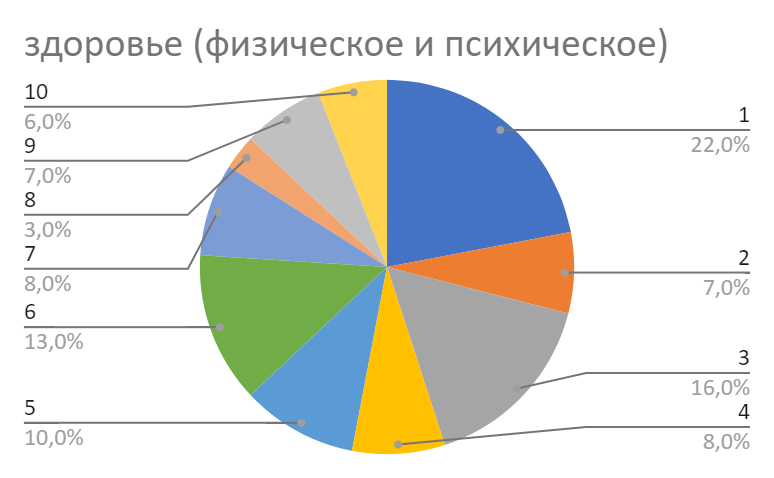 После окончания программы: 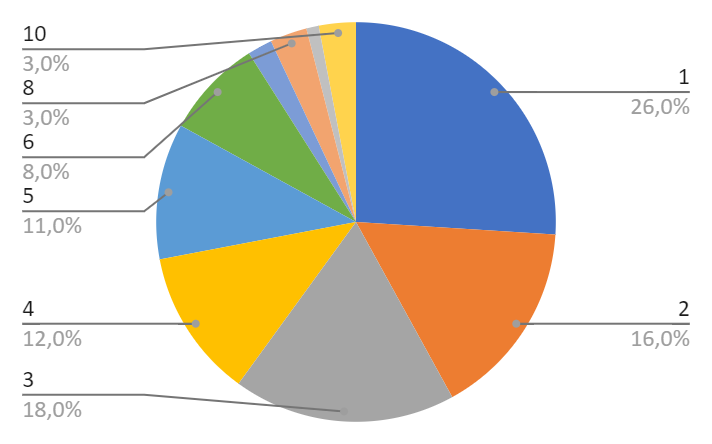 Таким образом, ранги от 1 до 5 до начала программы были присвоены в 63% случаев.После окончания программы ранги от 1 до 5 были присвоены в 83% случаев. Соответственно, мы можем сделать вывод, что приоритет ценности здоровья для подростков повысился. Помимо этого, мы задали участникам вопрос, для оценки субъективных изменений. По итогам программы стало ли для Вас важнее сохранять свое здоровье?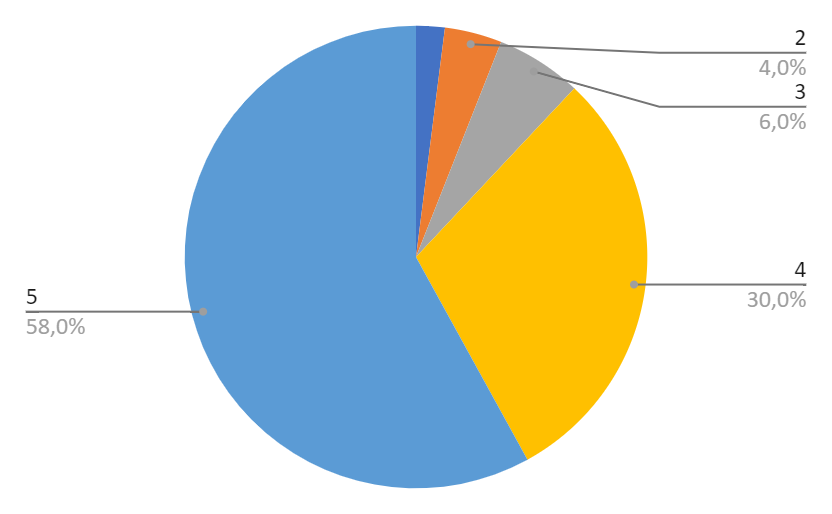 88% опрошенных считают, что в результате программы ценность здоровья для них сильно повысилась (оценки 4 и 5)Что такое здоровье? Для того, чтобы оценить насколько содержательно изменилось понимание того, что такое здоровье, мы задали этот вопрос в начале и в конце программы. В первую очередь необходимо отметить, что увеличилось количество слов, при помощи которых респонденты дают определение здоровью. Также увеличилась значимость психического здоровья. Появилось системность в определении, описание что такое здоровье через связь разных его аспектов. Опрос 1. Опрос 2. Для оценки эффективности первой части программы, посвященной психическому здоровью, в начале и в конце программы мы задали следующие вопросы, на которые респонденты могли поставить баллы от одного до пяти, где 1 - не влияет, 5 влияет очень сильно.Влияет ли самооценка на здоровье?Средний балл в начале программы составил 2,9, после окончания - 3,88Влияет ли эмоциональное состояние на здоровье?Средний балл в начале программы составил 3,4, после окончания - 4,06Влияет ли принятие самостоятельных решений на здоровье? Средний балл в начале программы составил 3,2, после окончания 3,96. Таким образом, мы можем сделать вывод, что понимание влияния психического компонента на здоровье увеличилось по итогам прохождения программы.Для оценки количества благополучателей, которые в результате программы понимают критерии бережного отношения к здоровью, мы провели контент-анализ ответа на вопрос как можно сохранить здоровье. В первую очередь необходимо отметить, что в первом опросе на первом месте стояли формальные признаки “ не курить” и “не пить”. Во втором опросе на первое место выходит критерий “заниматься спортом”, “вести здоровый образ жизни”. Появляется критерий “вовремя обращаться к врачам” Все 100 участников дали содержательные ответы на этот вопрос, выделив такие критерии как спорт, здоровое питание, режим дня, прогулки, обследования. Опрос 1. Опрос 2. Для оценки количества благополучателей, у которых увеличилась информированность о здоровьесберегающих практиках и медицине мы задали вопросСтало ли вам известно больше о медицине и способах сохранения здоровья? Данные распределились следующим образом.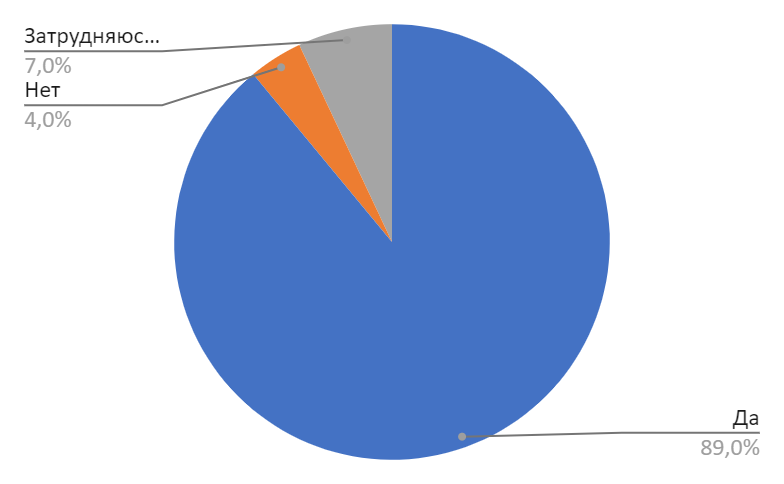 Соответственно у 89% опрошенных увеличилась информированность о здоровьесберегающих практиках. Также с целью проверки знаний нами была проведена викторина на платформе  mentimeter (www.menti.com), которая позволила оценить уровень знаний по программе. В викторине приняло участие 25 команд (126 человек).Вопросы викторины: Фармакология - это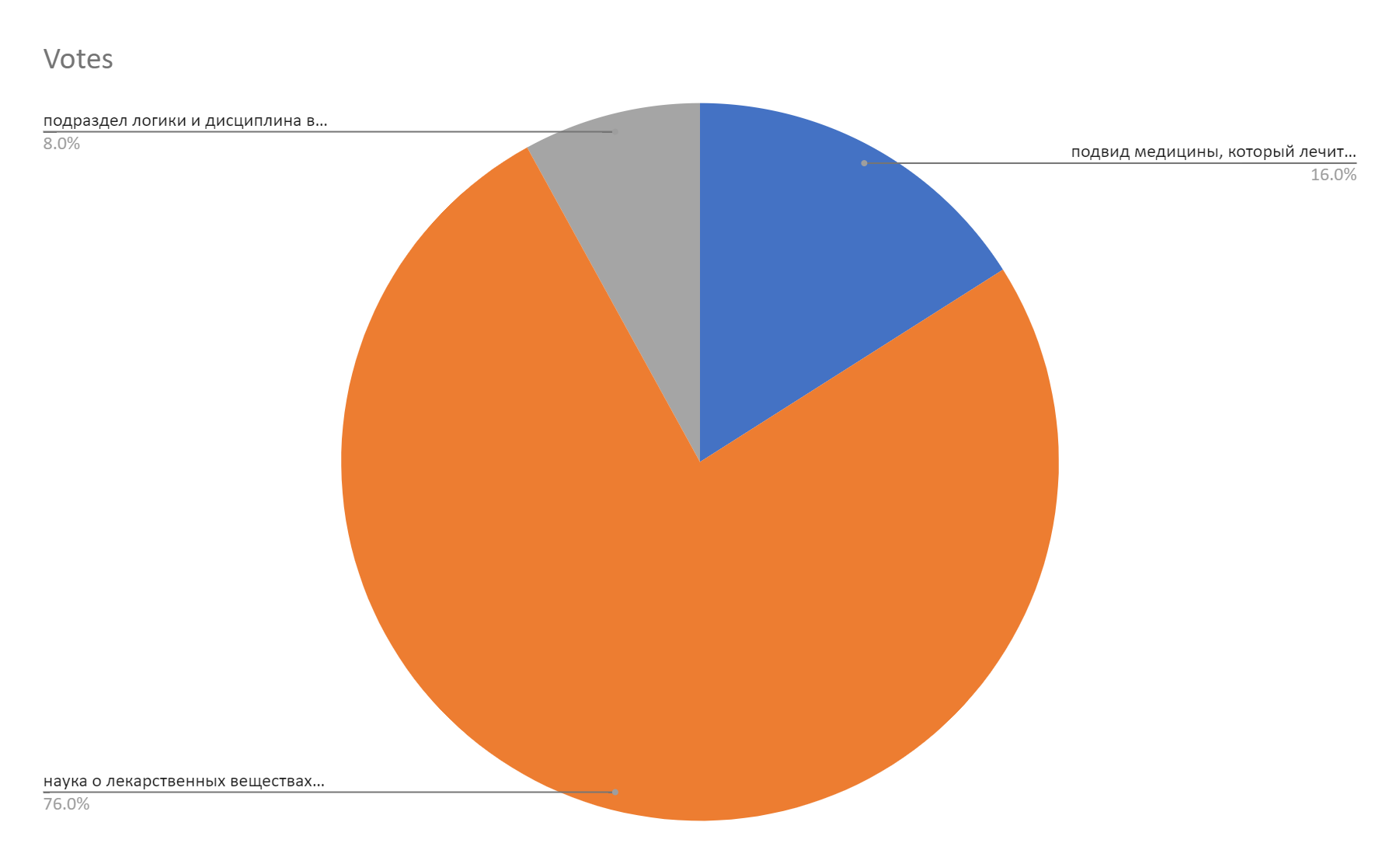 Полезен ли бокал вина на ночь?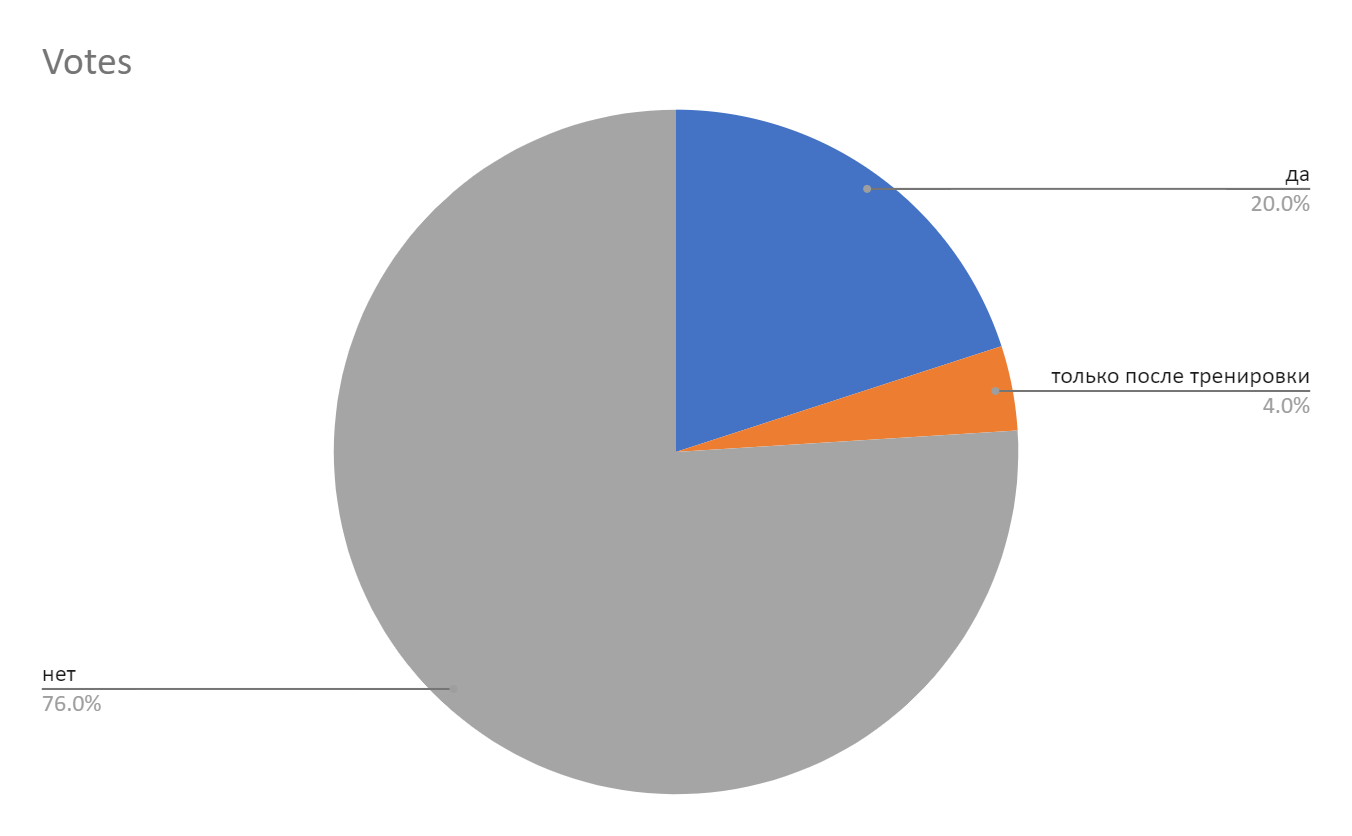 Норма калорий в день для подростка?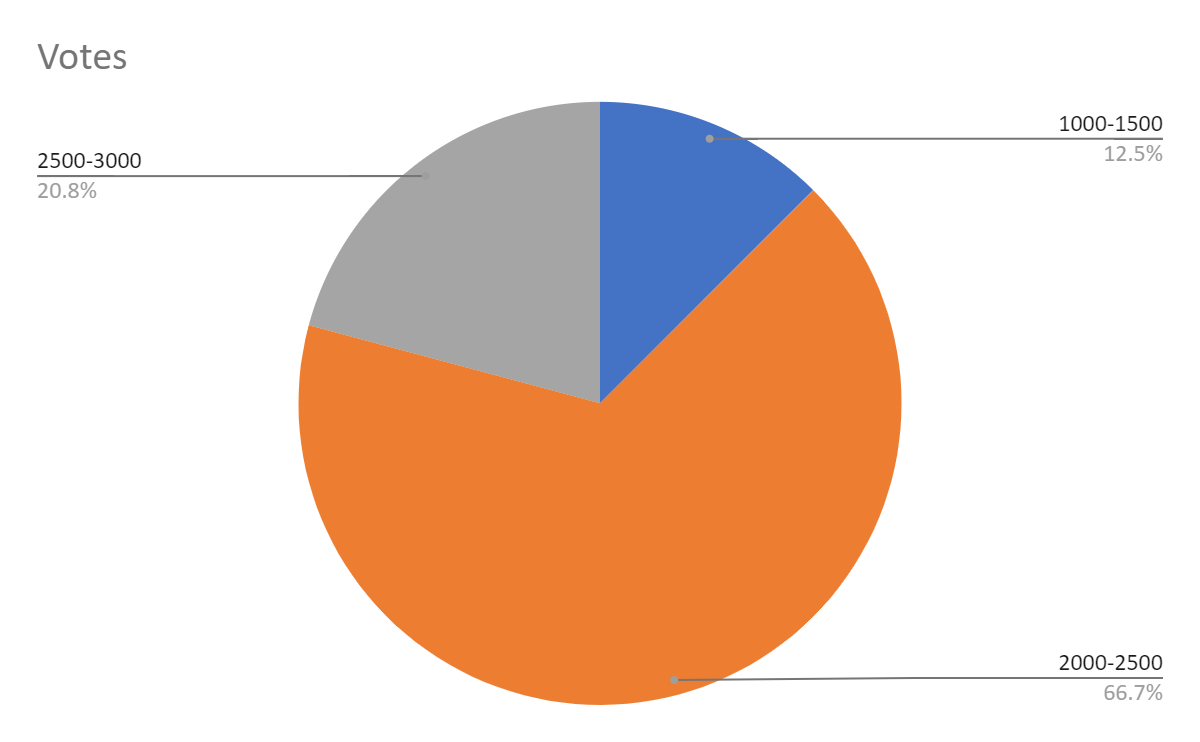 Можно ли давать другим свою расческу/помаду/полотенце?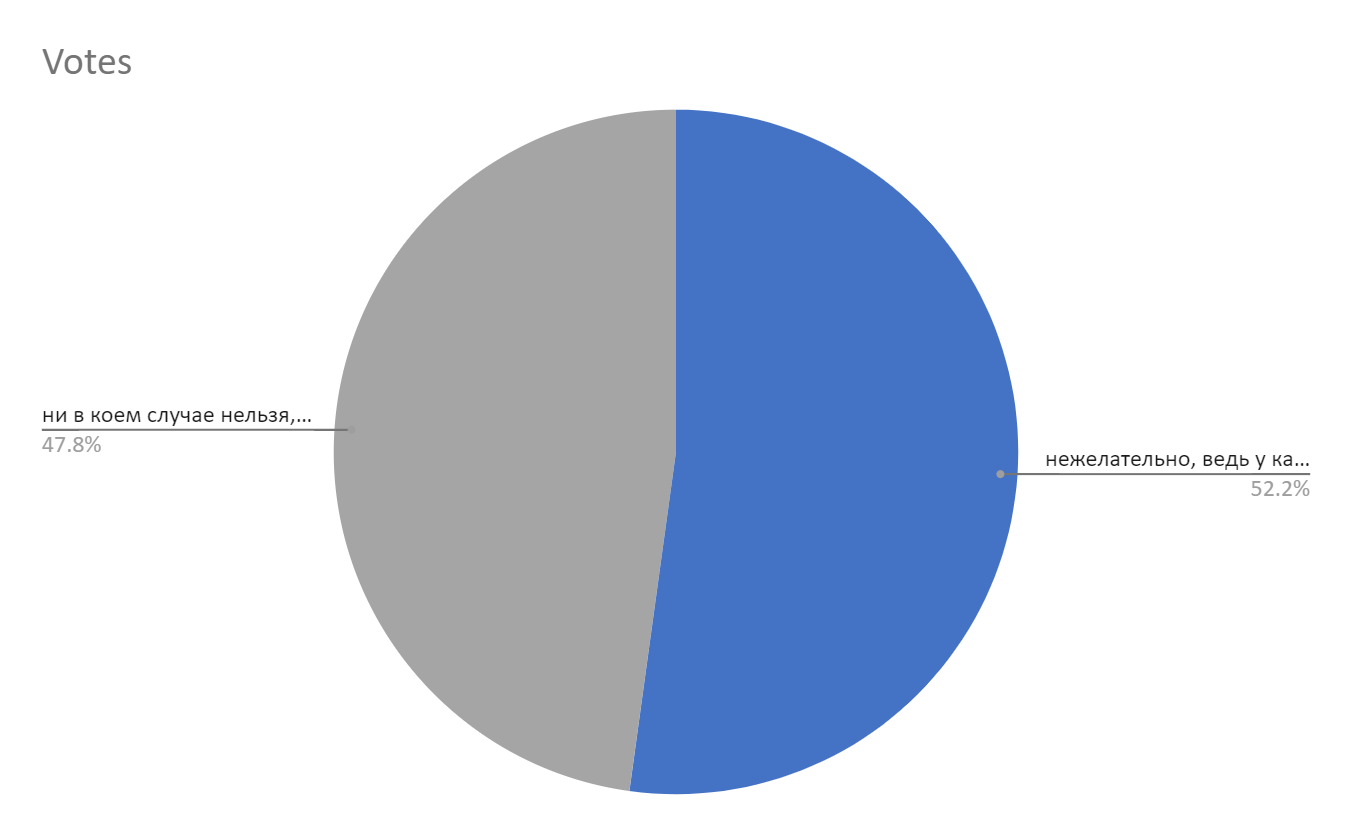 Что такое БАД?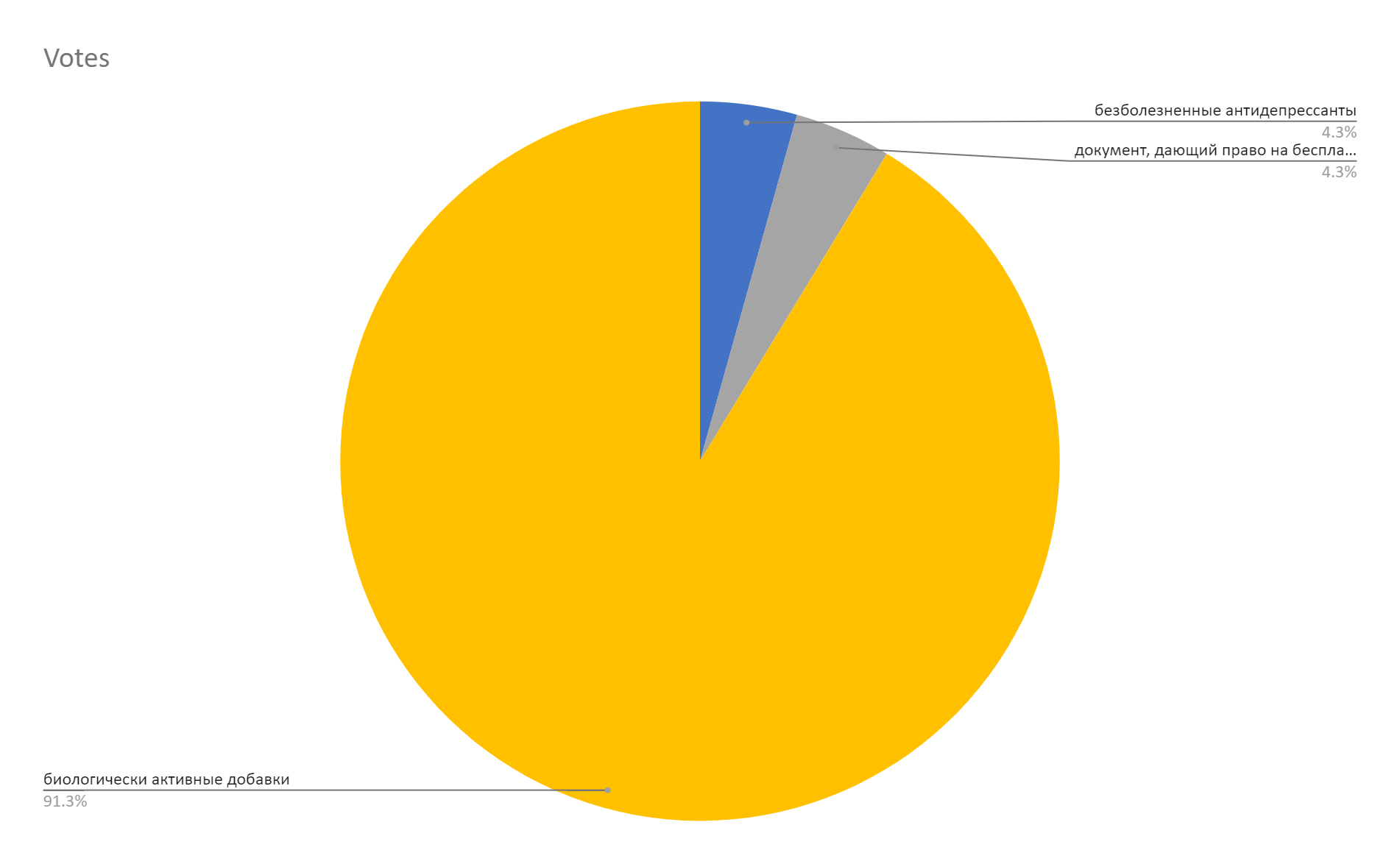 Какие документы нужны для записи к врачу?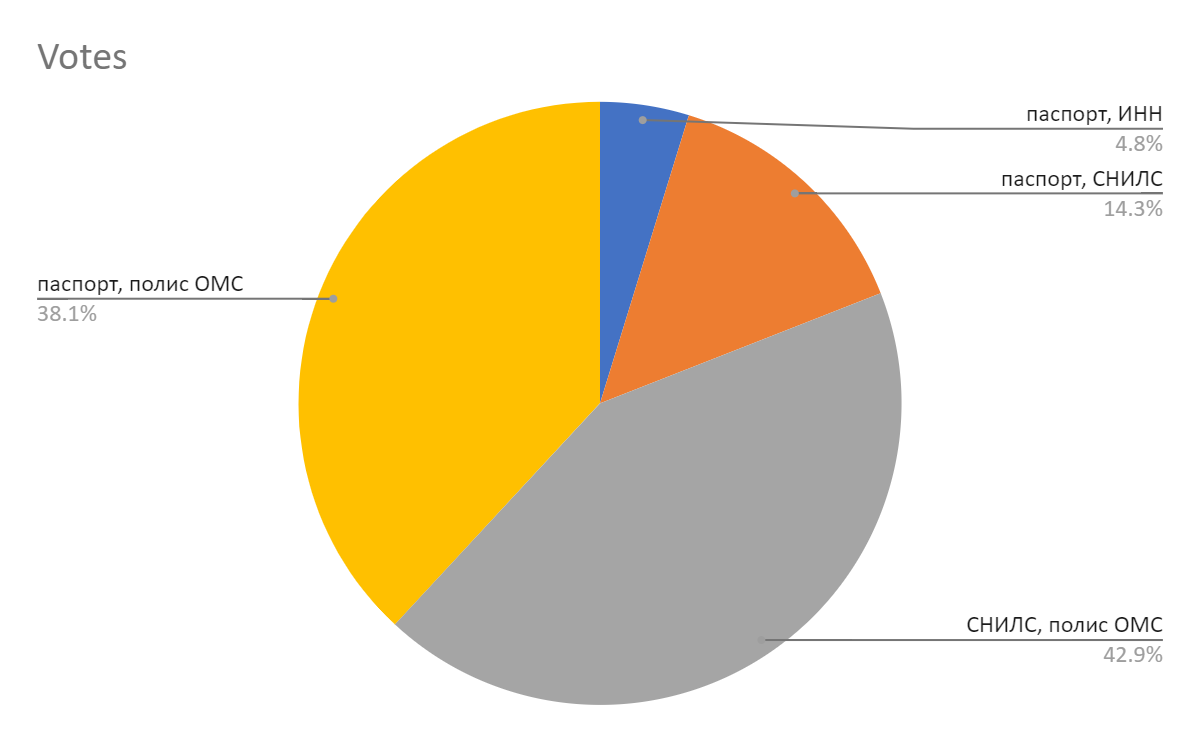 Введите телефон вызова скорой помощи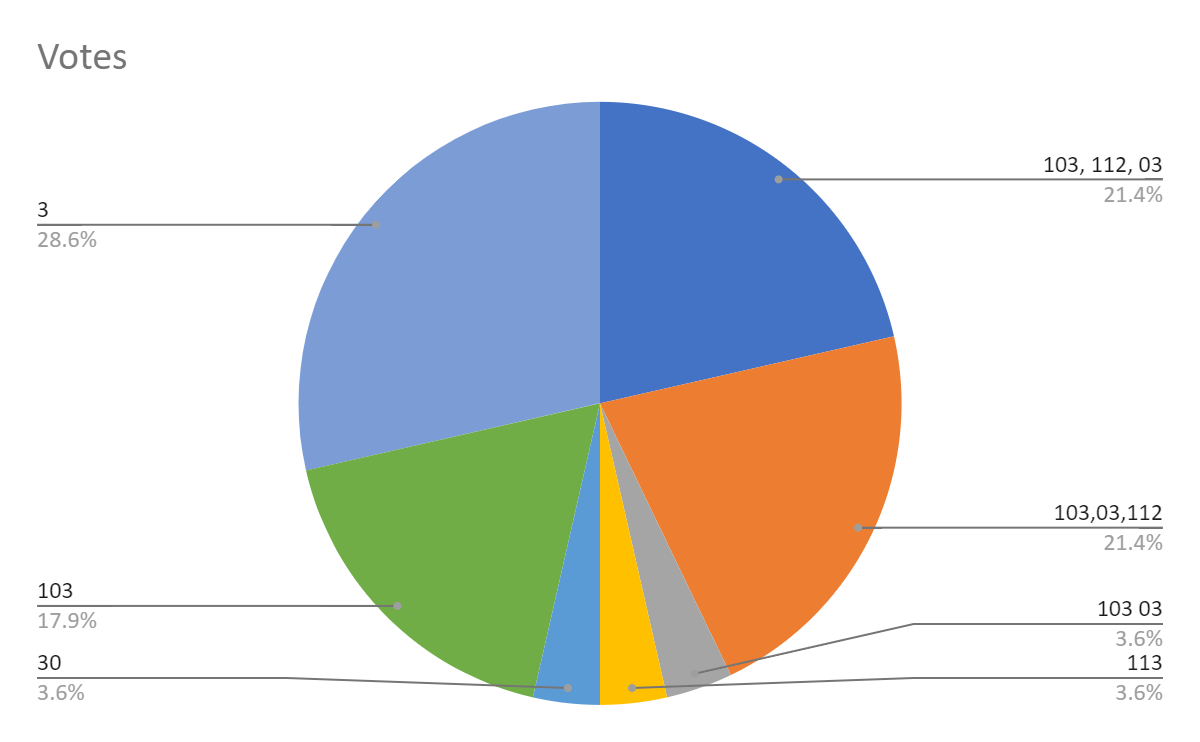 Пульмонолог - это?..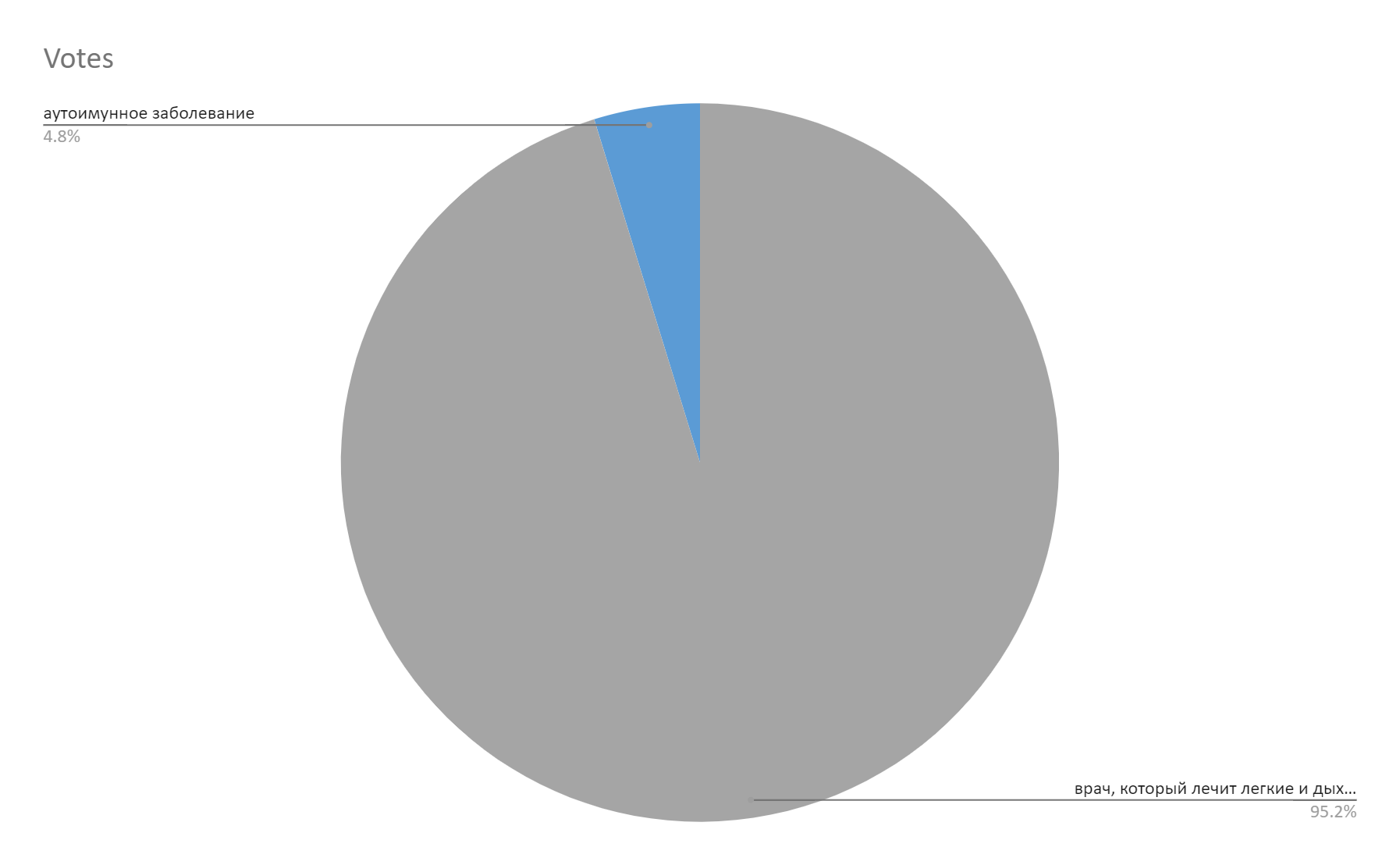 Как часто нужно проходить осмотр у стоматолога для профилактики заболеваний полости рта?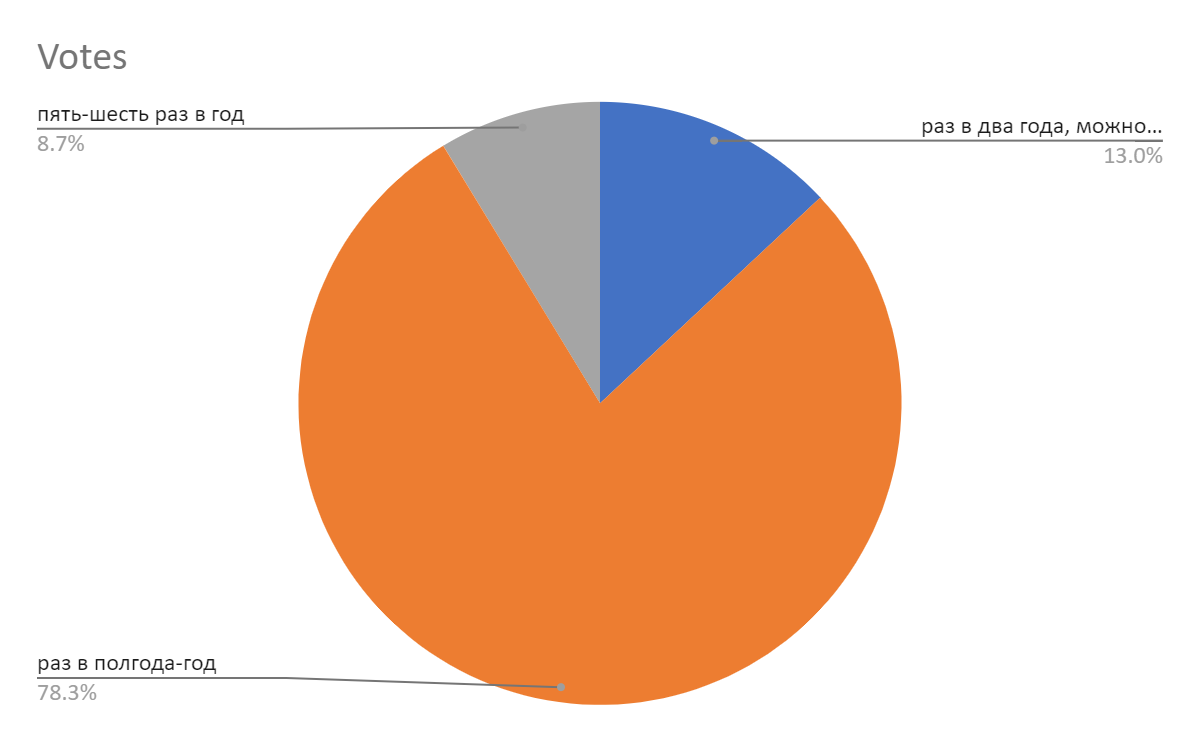 При приеме лекарства НЕ стоит доверять: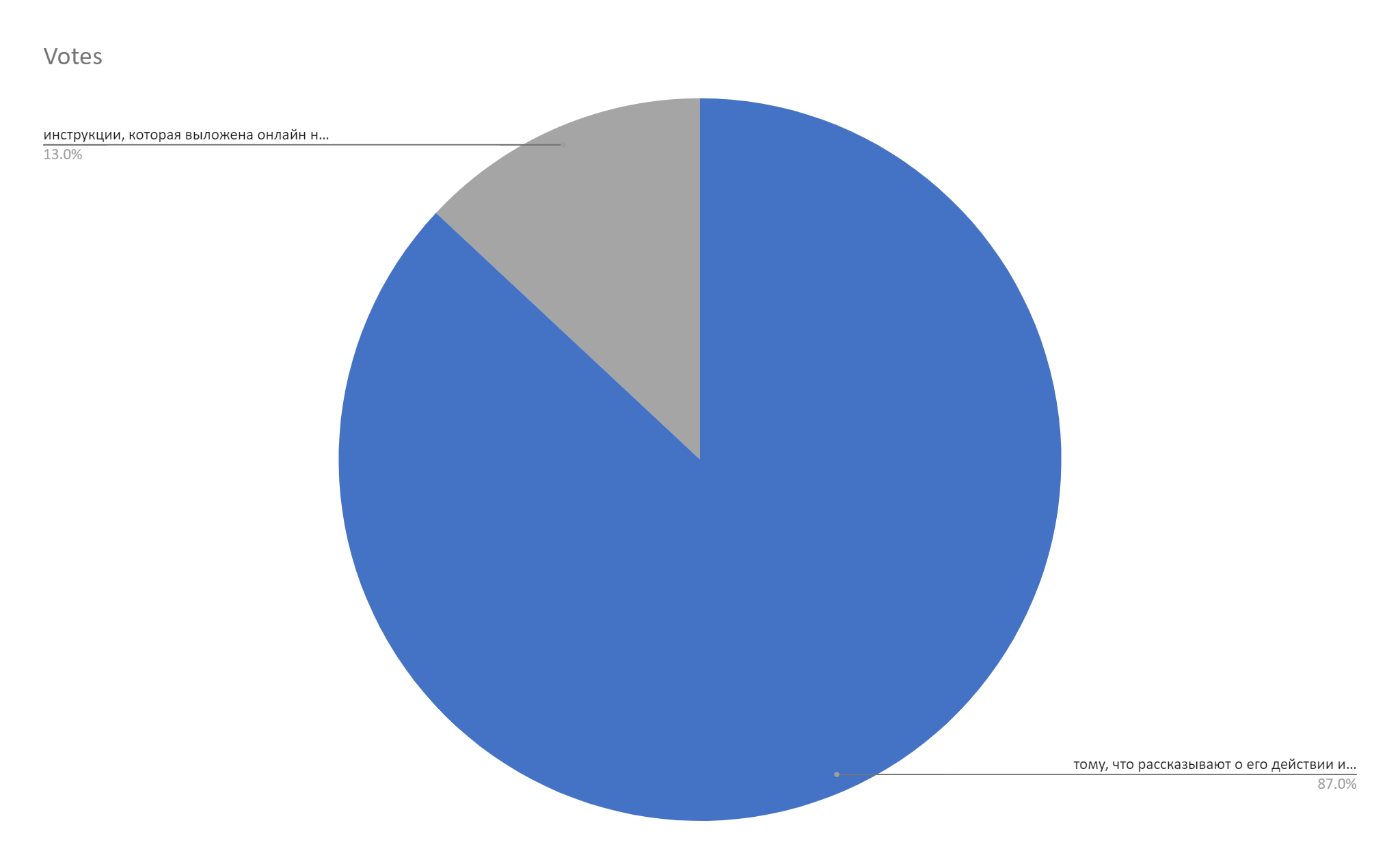 Определите, какое ваше качество исказил (перевернул) ваш недоброжелатель: вы лицемерный, все у вас как-то очень официально?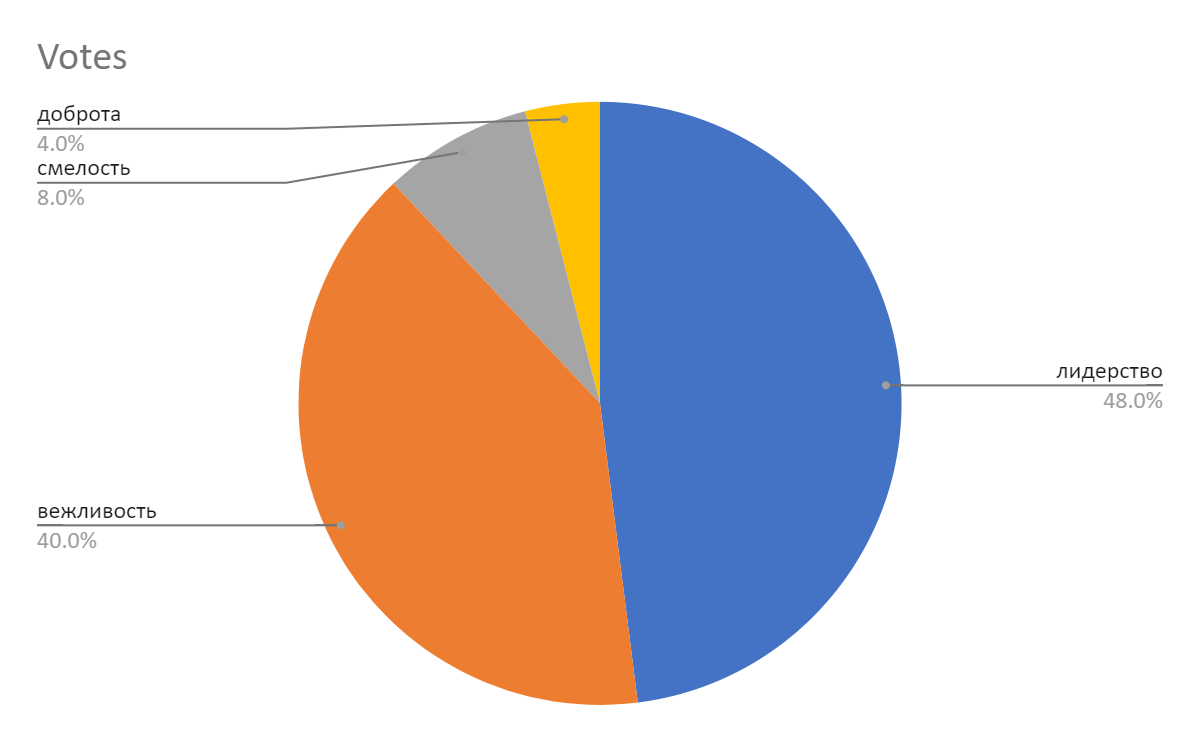 Выберите свойства ***характера*** человека из этого списка: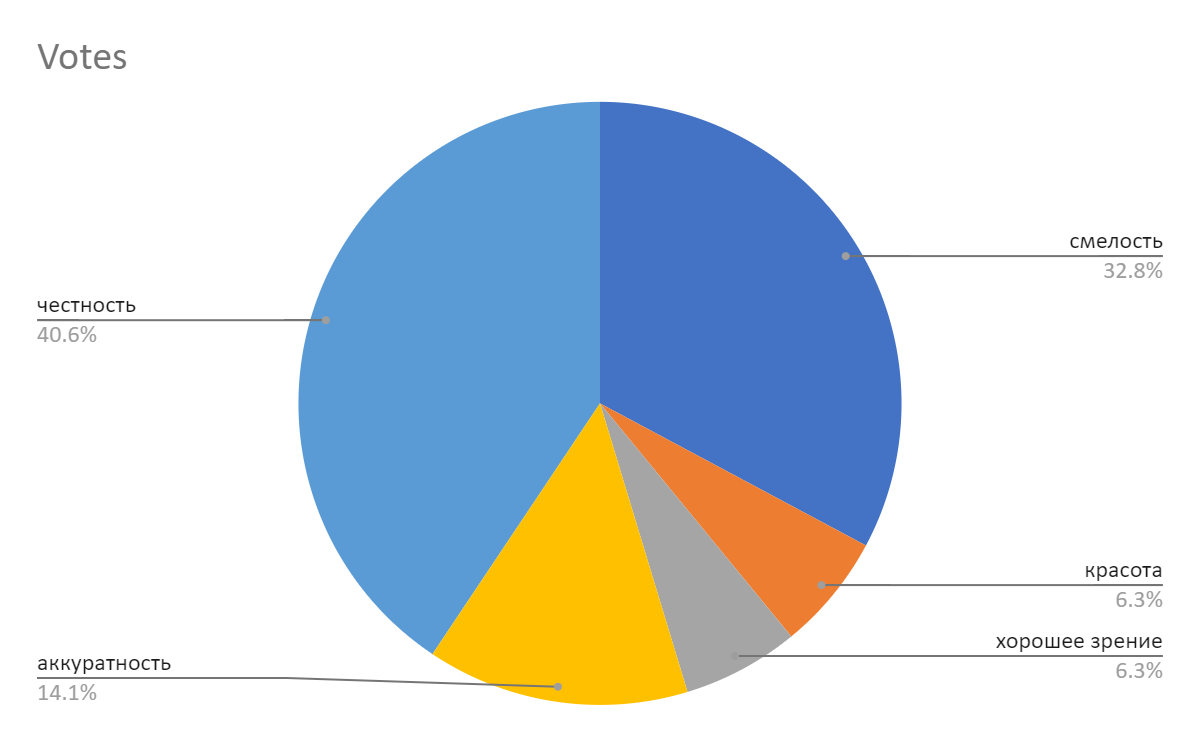 Айкос и кальян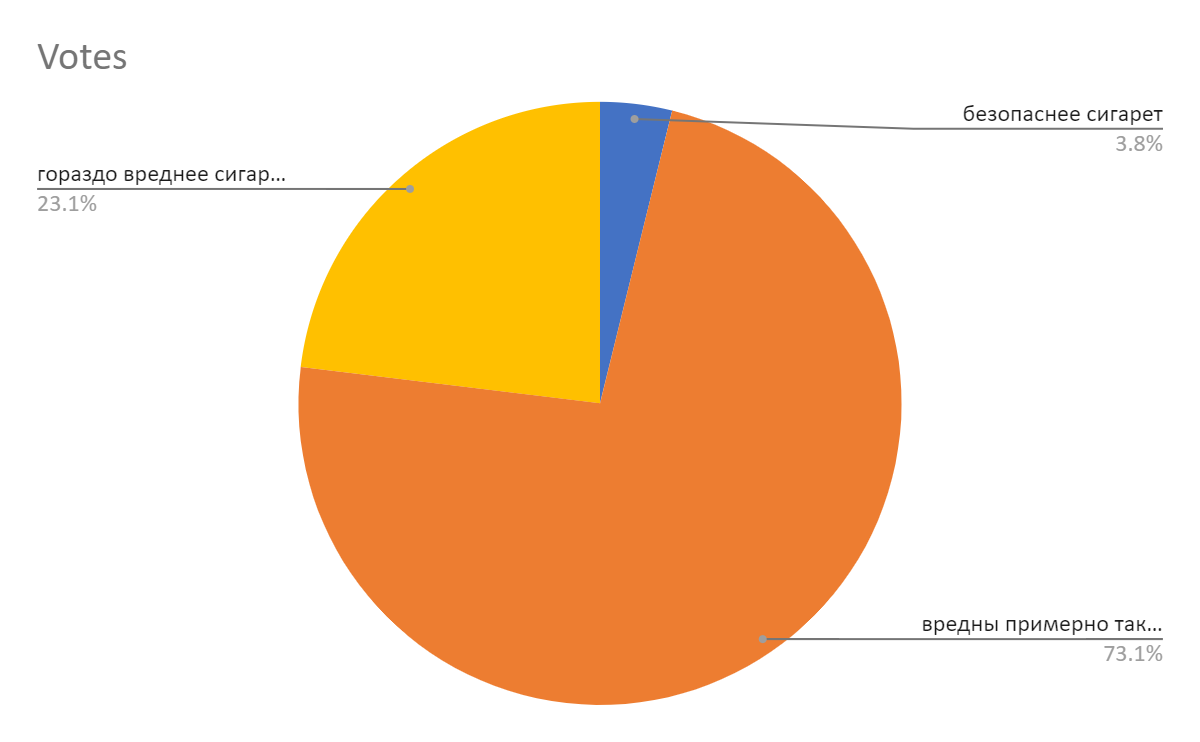 Что точно должно быть в инструкции лекарственного препарата (возможно более одного ответа)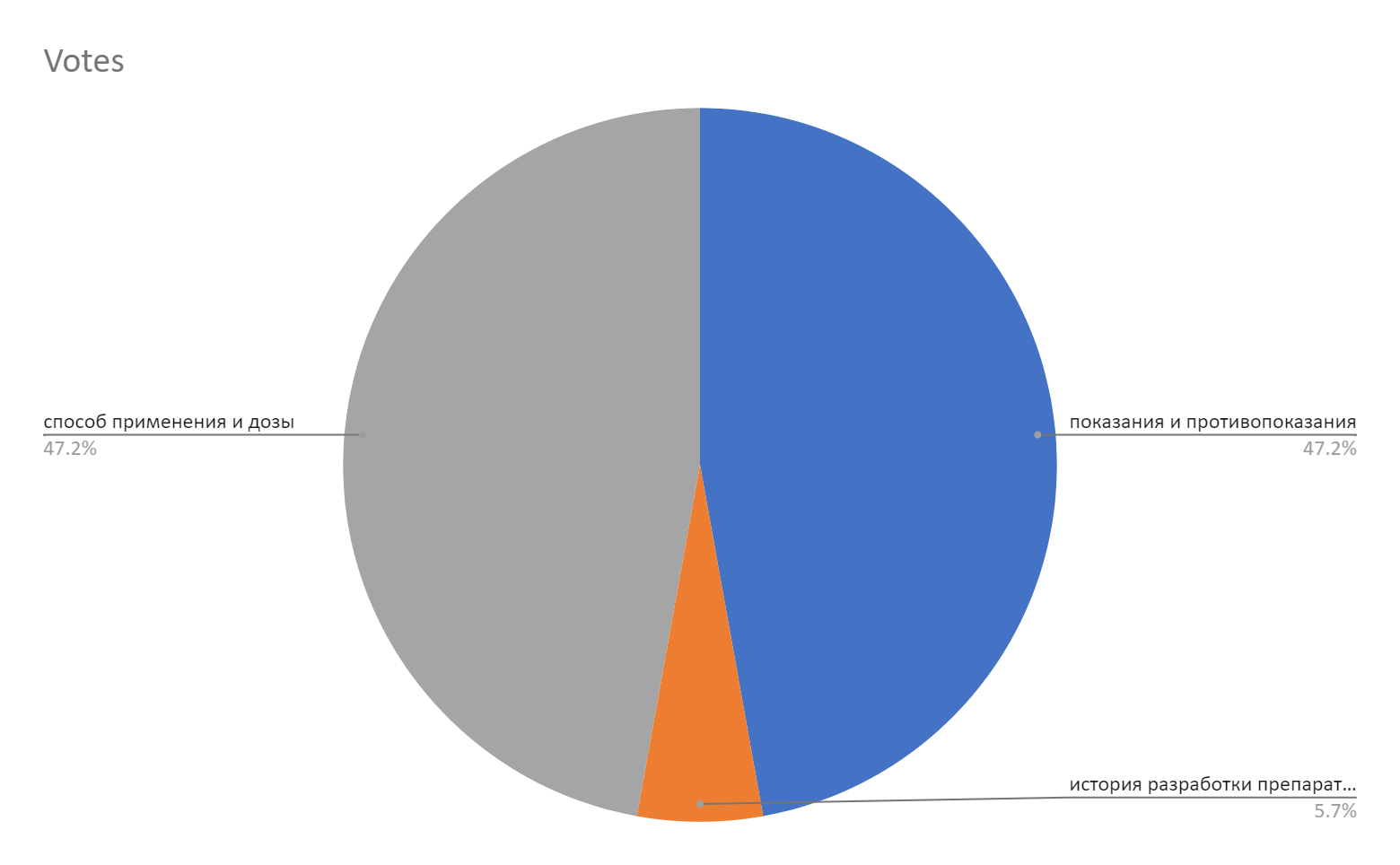 головокружение, очень сильная головная боль, слабость в руке, тошнота, туман перед глазами - это симптомы…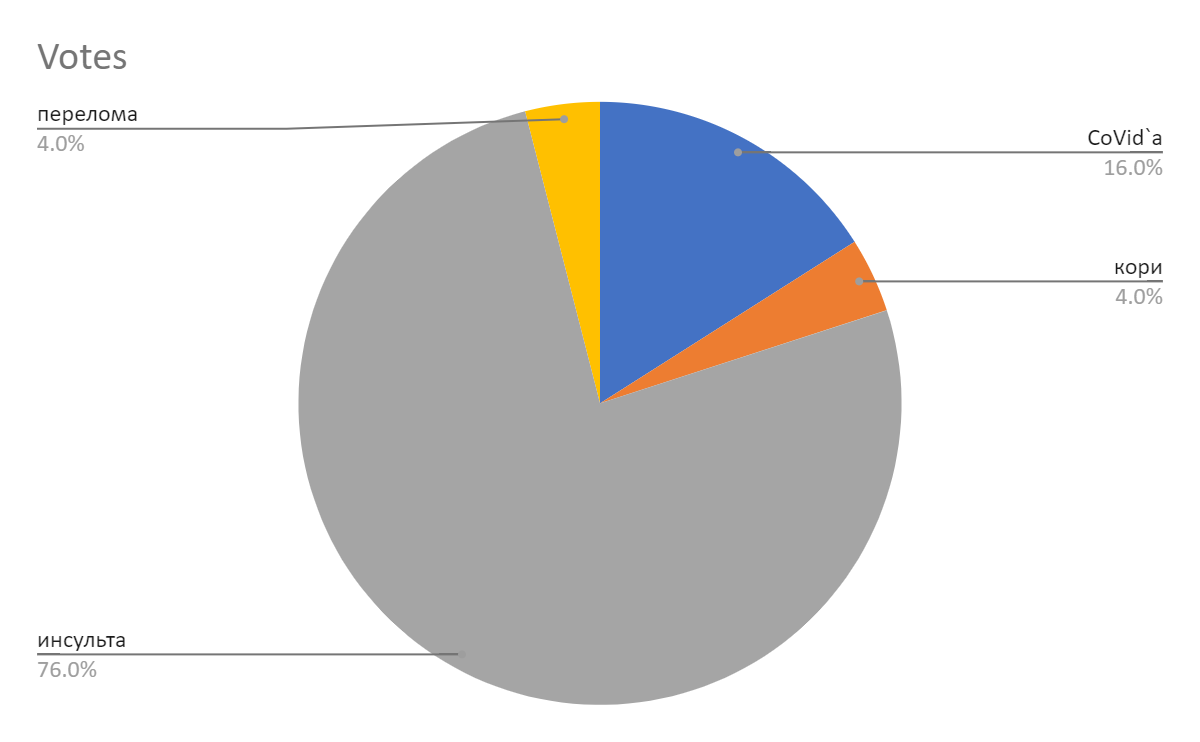 По анализу результатов викторины видно, что более 75 процентов участников после прохождения программы дают верные ответы на заданные вопросы, что говорит о высокой степени усвоения программного материала.Помимо опроса выборки из ста человек мы провели сбор обратной связи, в котором приняло участие 218 подростков - участников программы.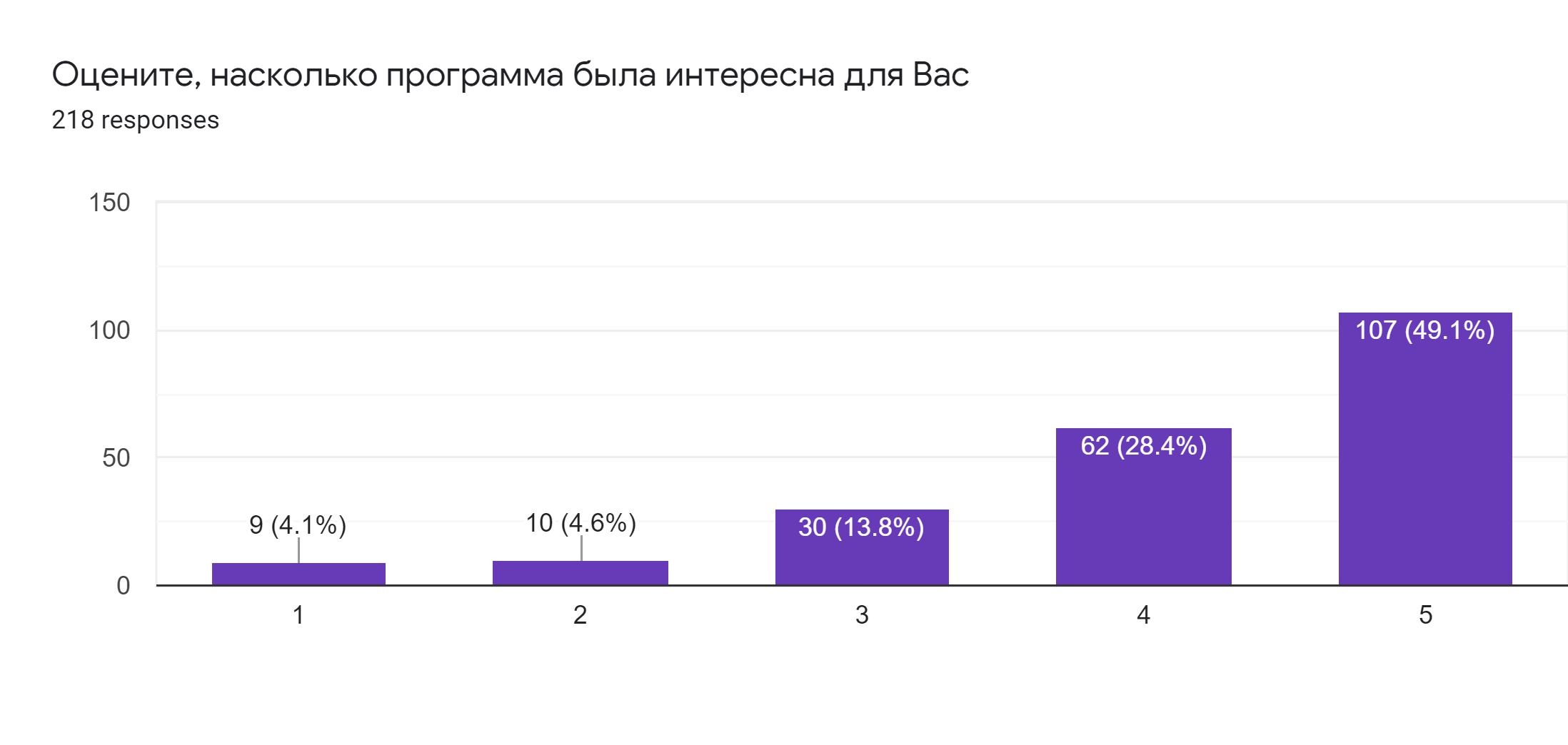 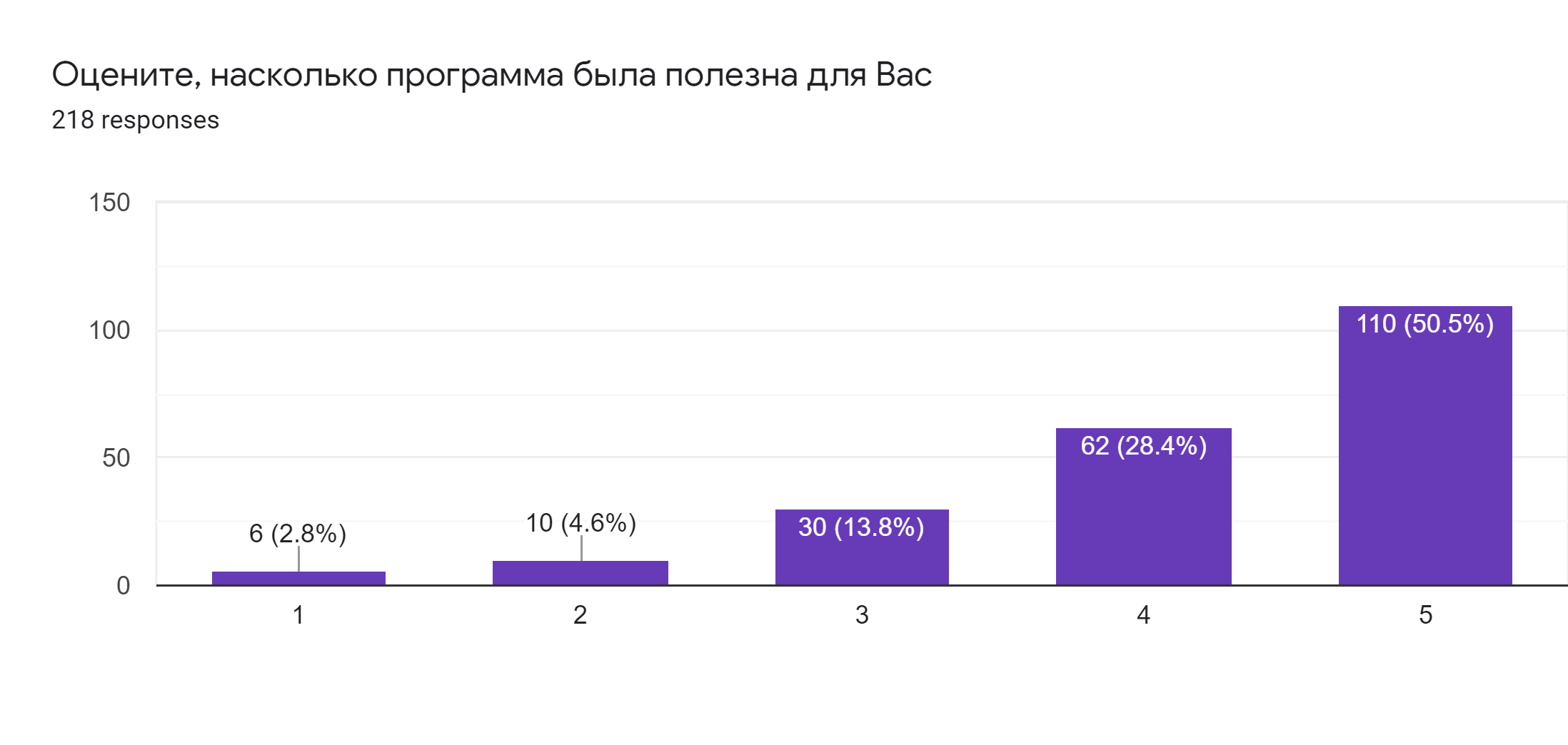 Таким образом около 80% участников положительно оценивают качество программы.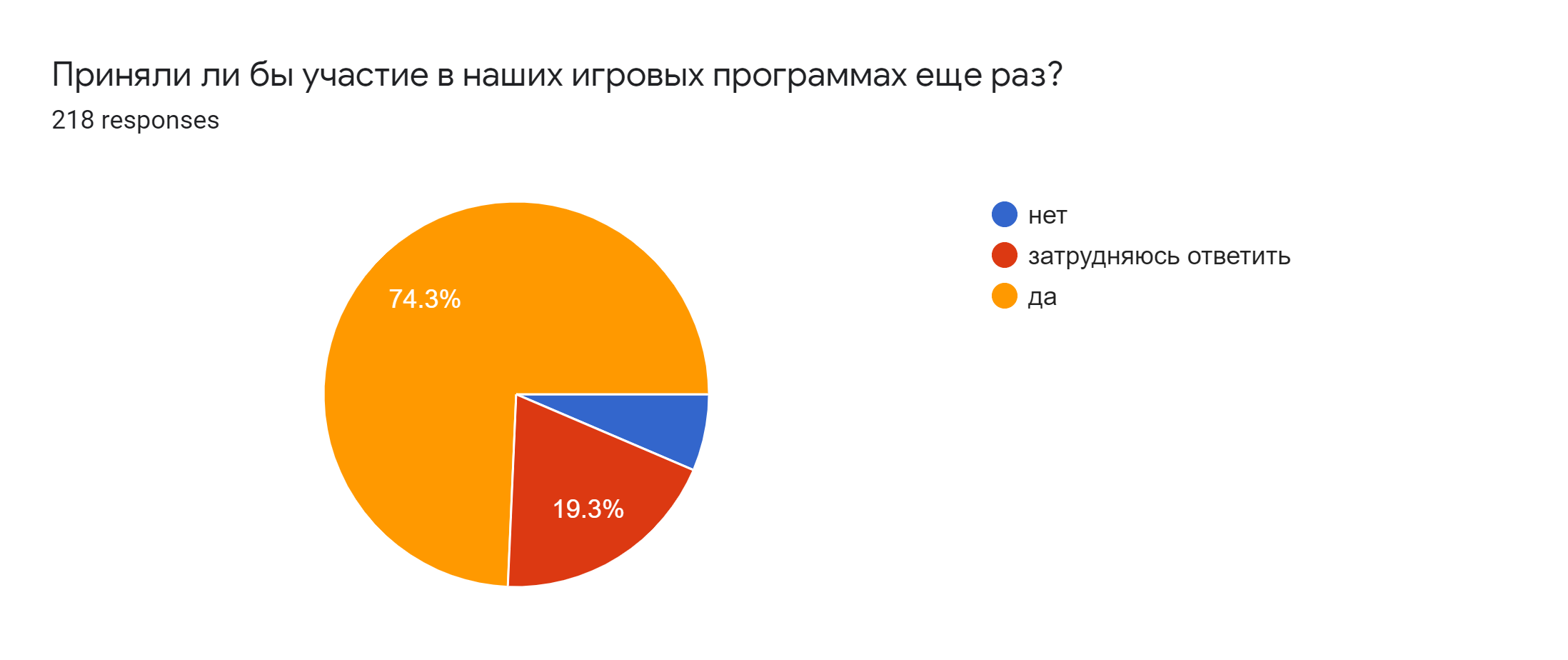 74,3% опрошенных заинтересованы в том, чтобы продолжать участие в программах Фонда.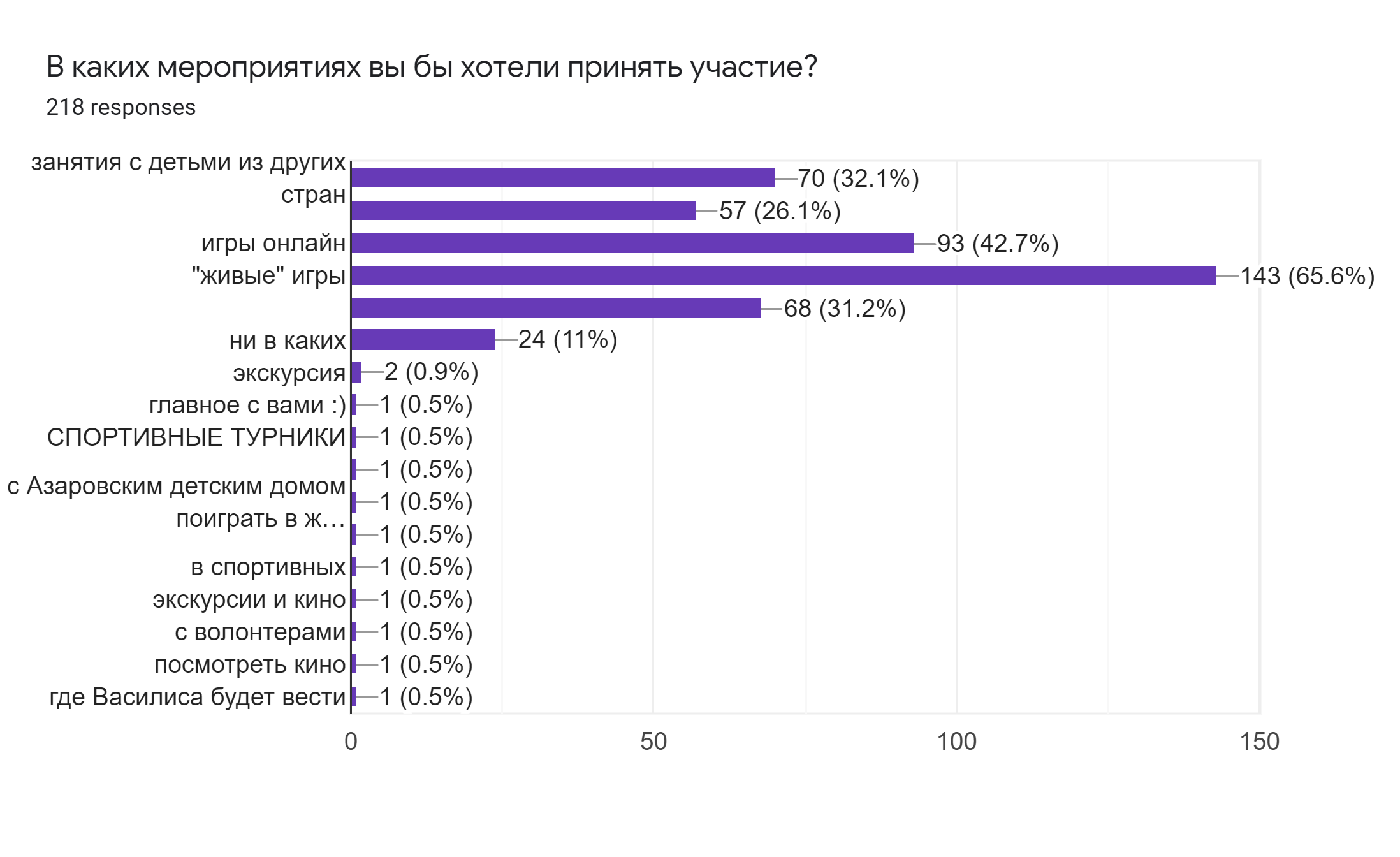 По результатам опроса мы видим, что выбранные нами форматы проведения являются актуальными для подростков.Также мы попросили подростков выбрать темы будущих программ, которые кажутся им наиболее интересными: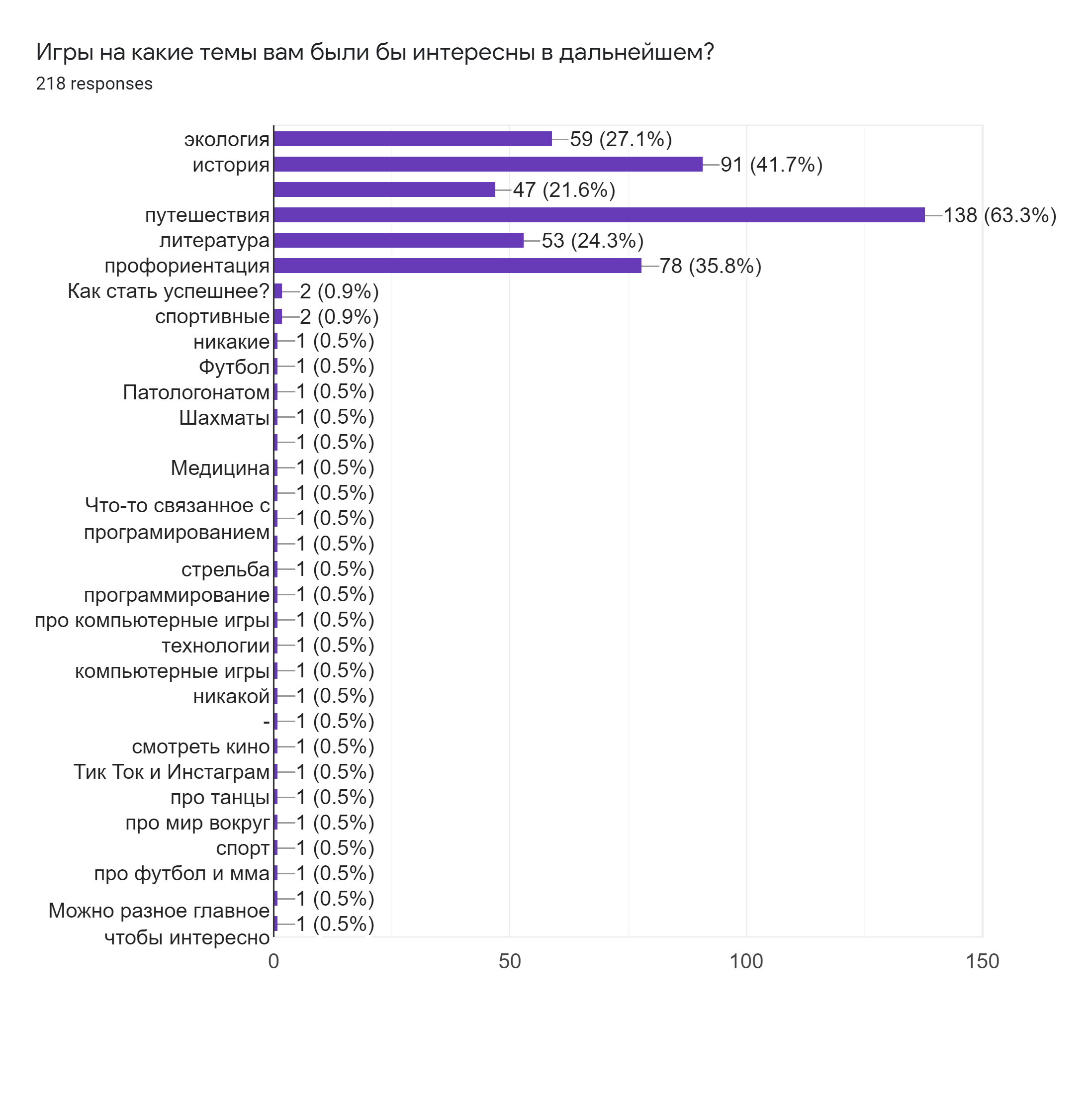 Данные опроса мы будем учитывать при дальнейшей разработке программ. Часть 2.  Оценка исследований на  выборке педагогов и специалистов партнеров-НКО участвующих в реализации Программы.Нами был проведен опрос педагогов учреждений, в которых реализовывалась программа. В опросе приняло участие 15 педагогов.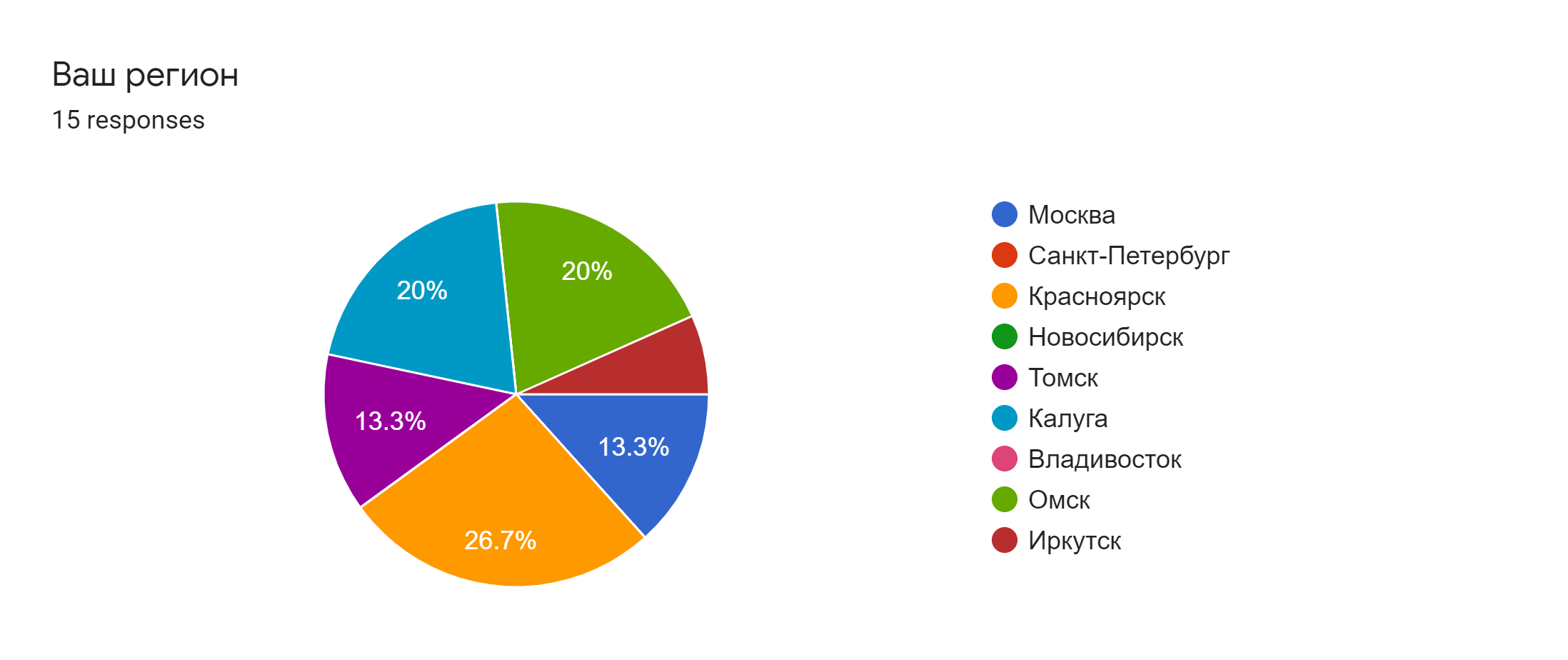 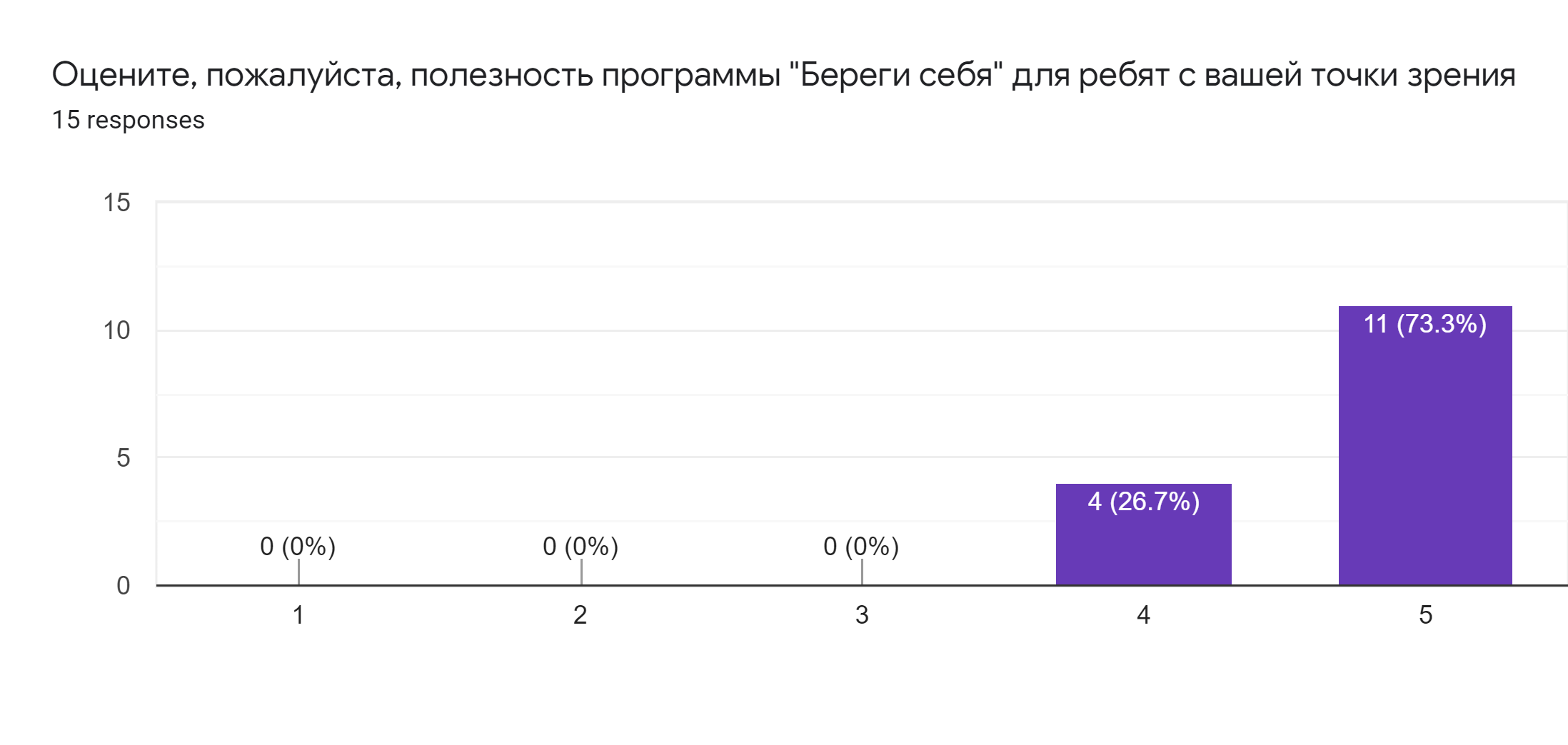 100% опрошенных оценивают программу как полезную и очень полезную для участников. 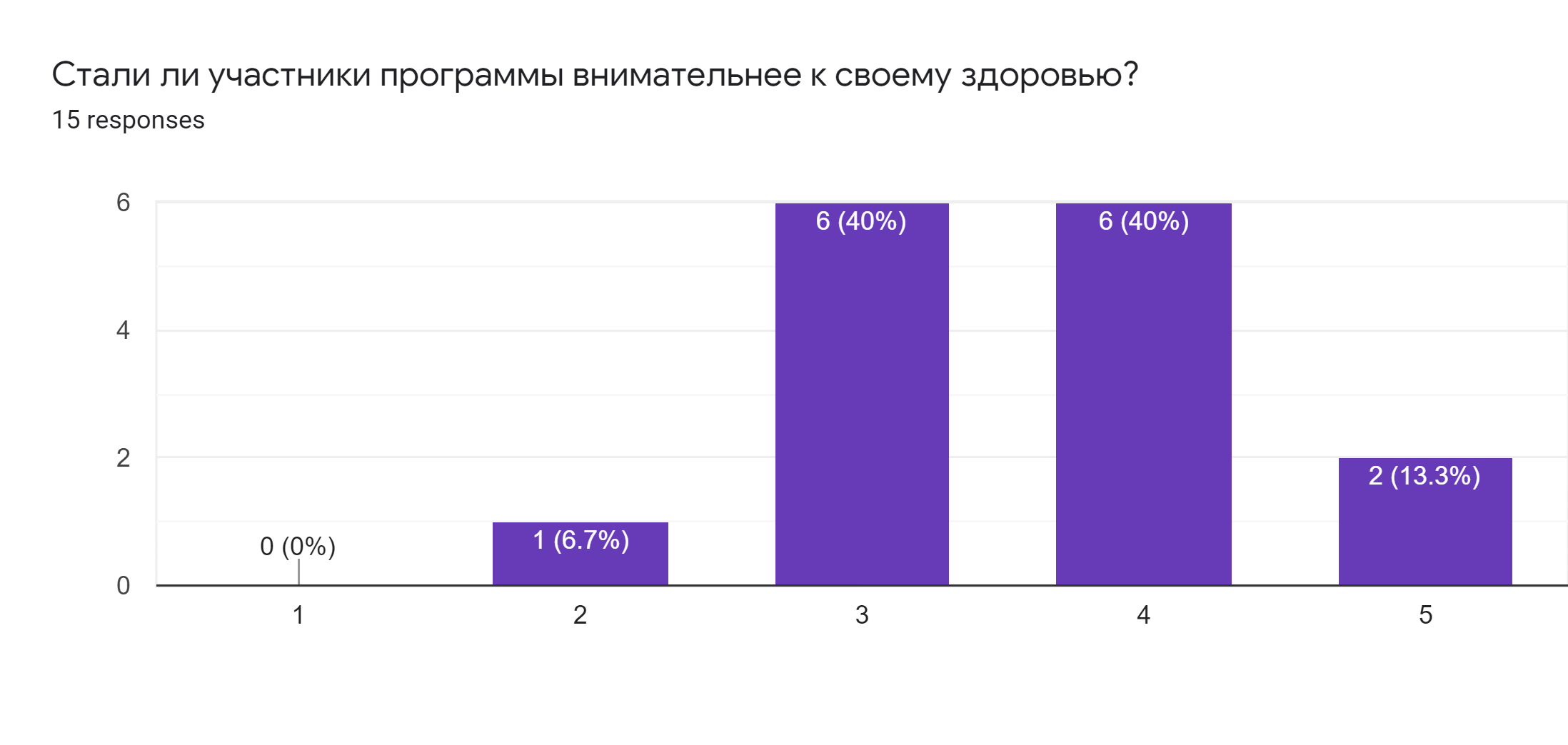 93,3% считают, что участники стали внимательнее относится к своему здоровью:“Появилось внимание к здоровью окружающих”, “Расширились знания по теме”, “Хороший вопрос. Ребята всегда были внимательны к своему здоровью, но с уверенностью могу сказать что после участия в данной программе они повысили свою грамотность и получили новые знания”, “Проветривают комнаты без напоминания”. 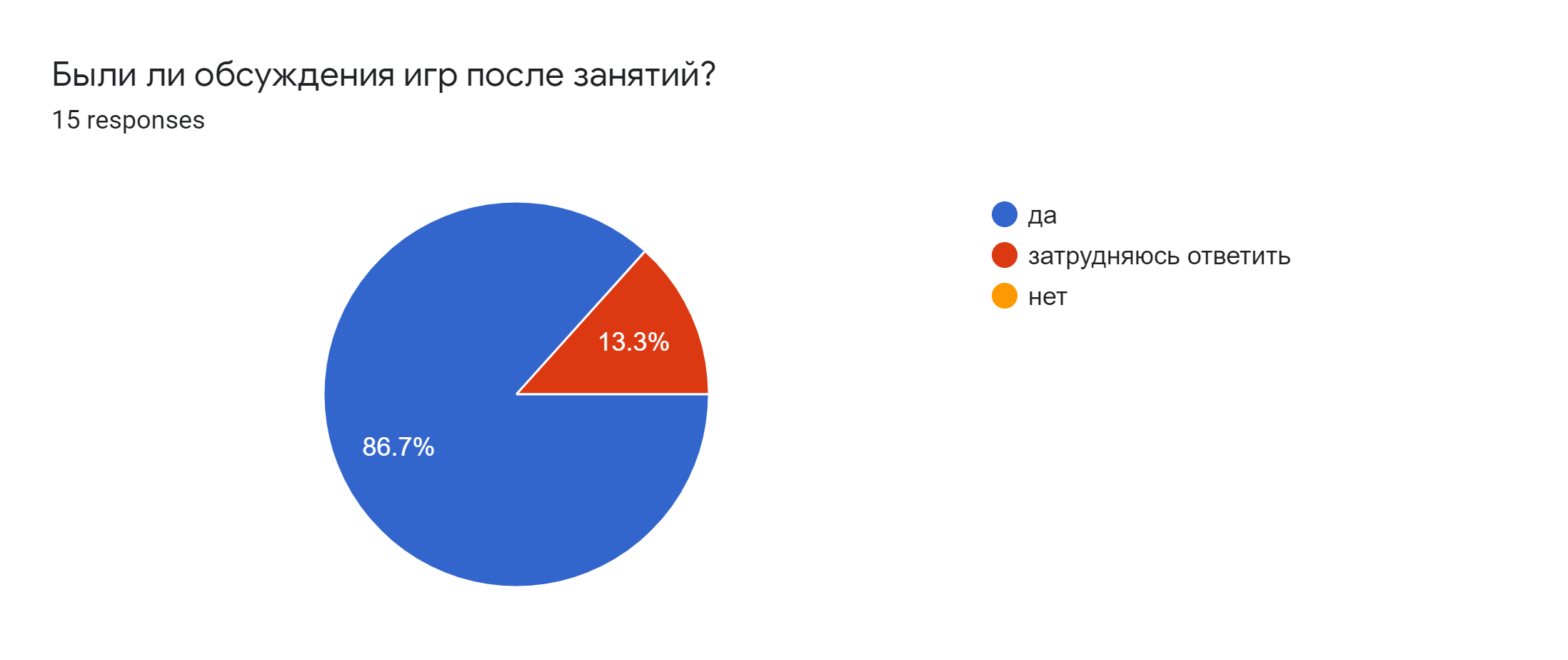 В подавляющем большинстве случаев (более 80%) педагоги отмечают, что подростки обсуждают игры, что говорит об их интересе и вовлечении в образовательный процесс.80% педагогов считают, что оффлайн формат предпочтительнее для подростков, т.к. в онлайн формате они меньше включаются в деятельность. 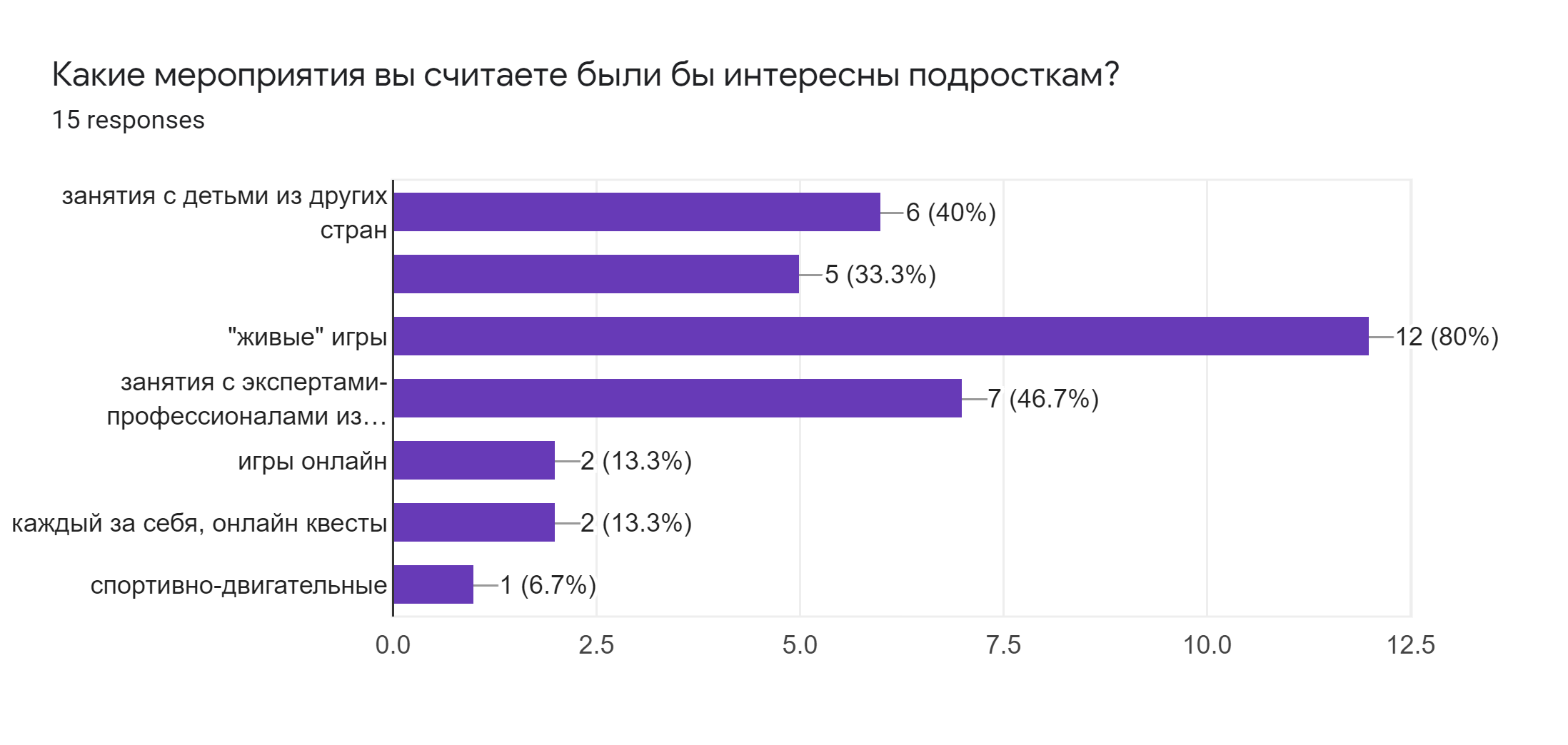 Мы также спросили педагогов о том, какие темы были бы интересны подросткам в дальнейшем. Можно увидеть, что темы, выбранные педагогами совпадают с теми темами, которые выбрали сами участники. 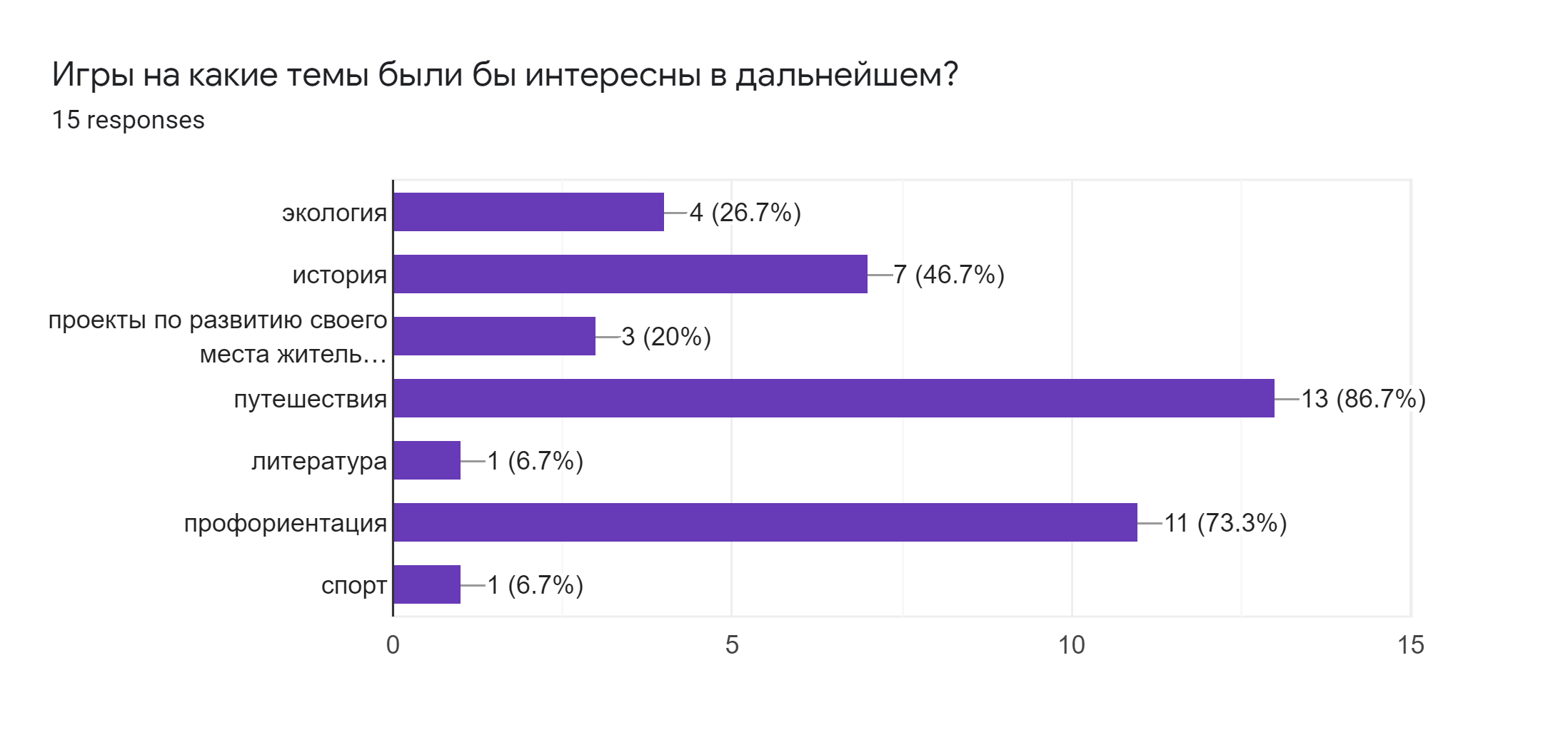 В опросе для координаторов программы и волонтеров приняло участие 15 человек.93,3% опрошенных оценивают программу как полезную и очень полезную.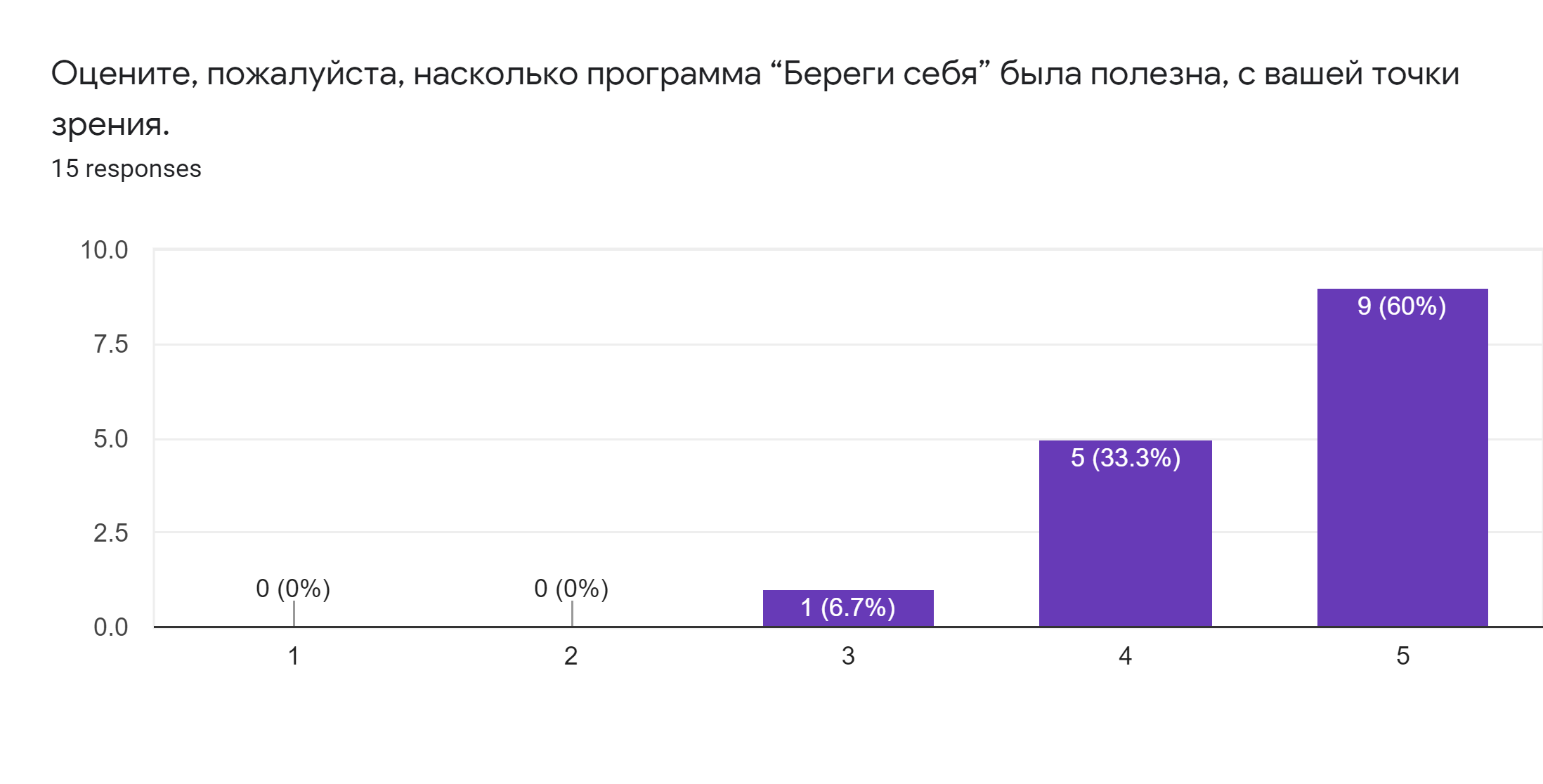 86,7% респондентов отмечают новизну материала программы. 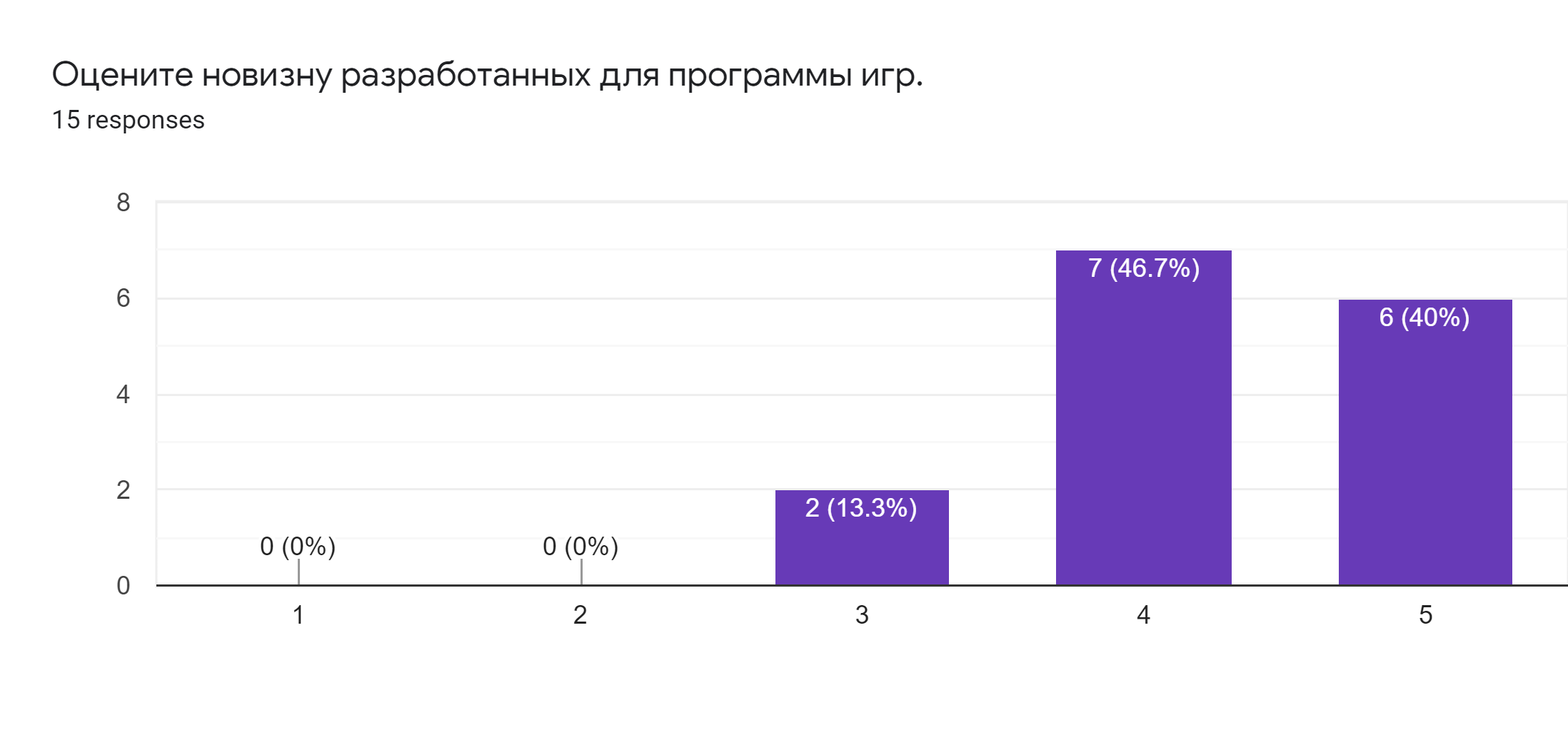 80% опрошенных отметили, что им было легко и очень легко разобраться с игровыми материалами и проведением. Мы можем сделать вывод, что мы учли предыдущий опыт и сделали материалы доступнее для изучения. 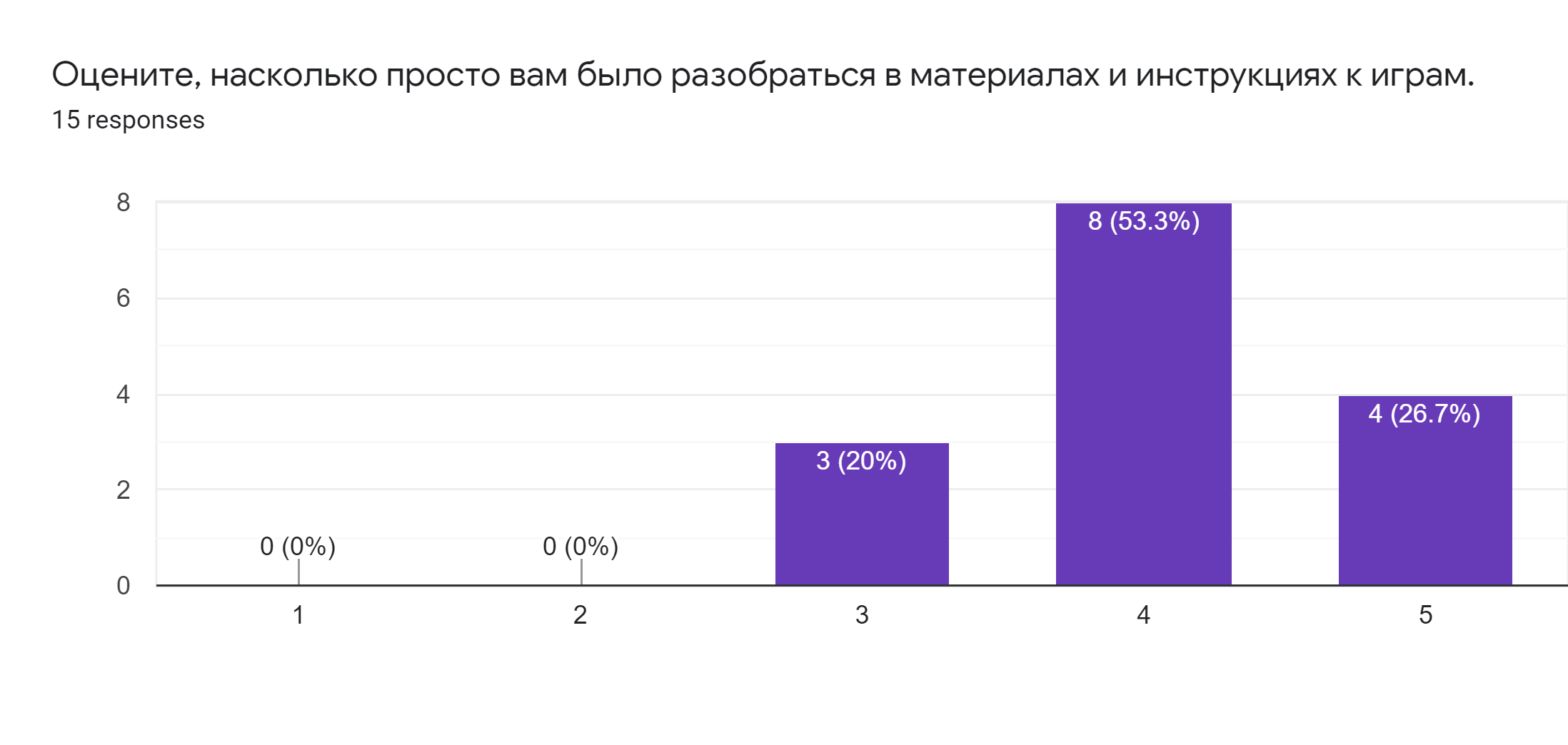 80% респондентов отметили высокую и очень высокую вовлеченность подростков во время занятий. 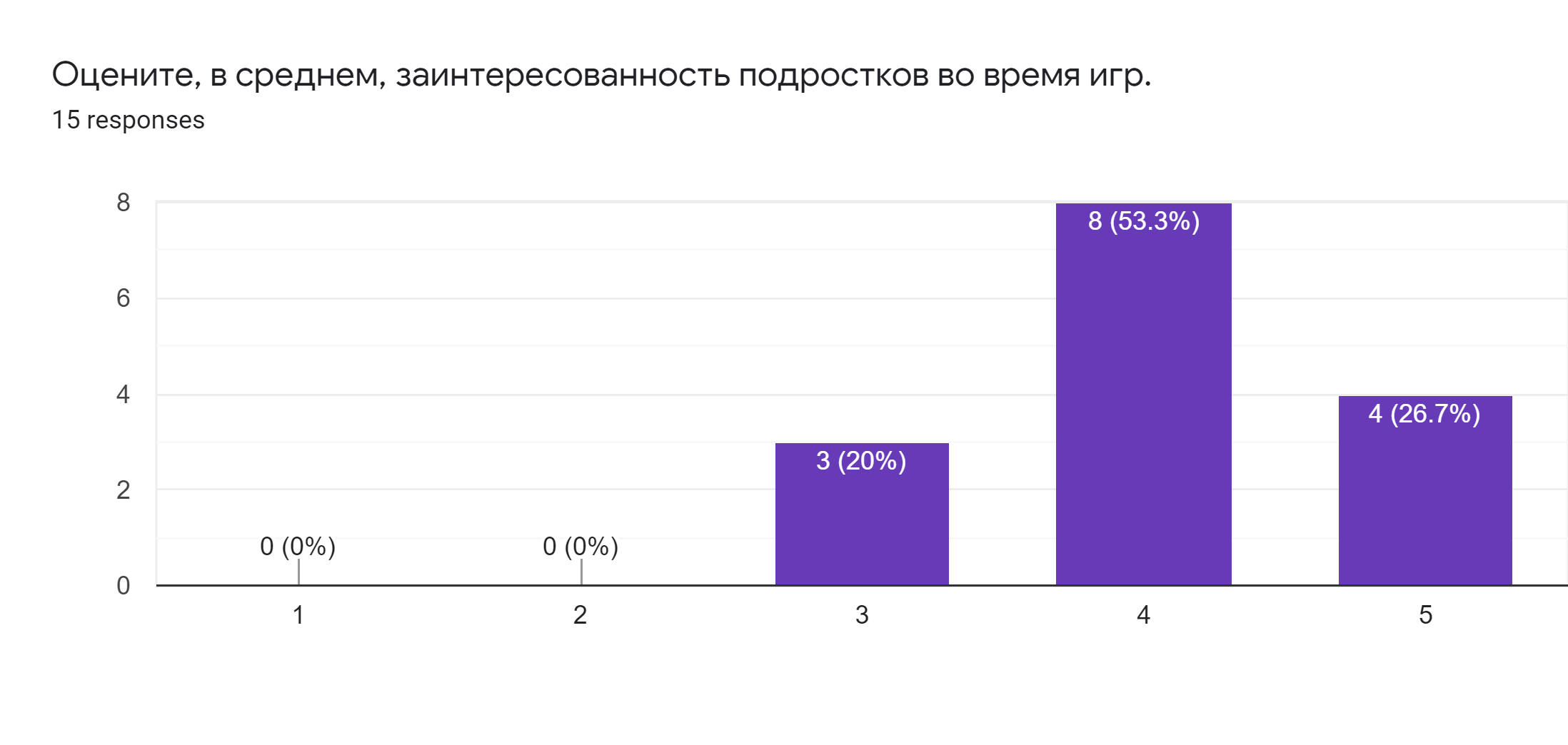 66,6% опрошенных отметили, что оффлайн проведение нравится им больше. “Вживую проще найти контакт и контролировать, включены ли участники”, “Плюсы-экономия времени за счёт отсутствия траты времени на дорогу, удобное время для проведения. Минусы-отсутствие фокуса на всех участников, кто не хочет не показывается в камеру”. “Оффлайн-есть теплота. Онлайн и оффлайн это две разницы.”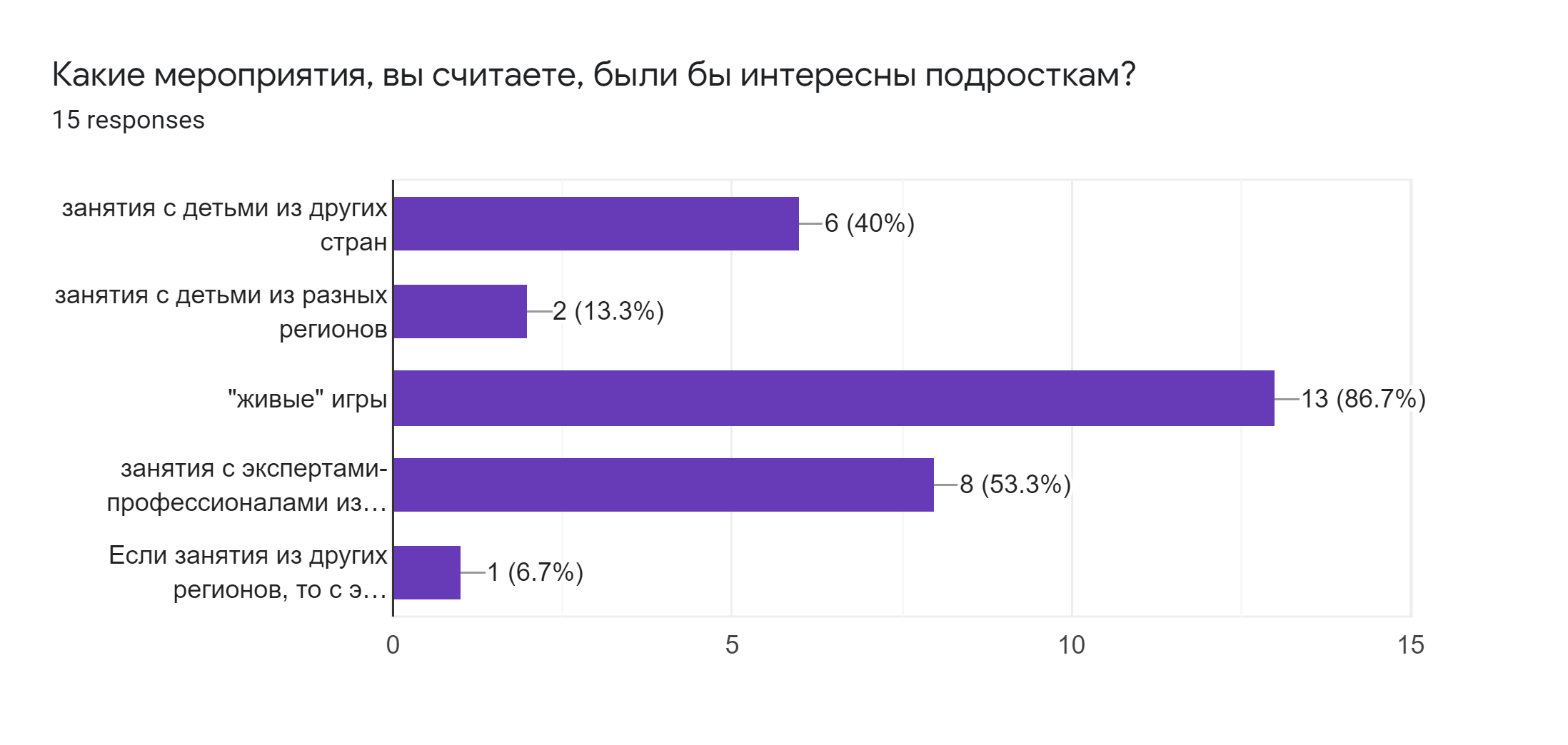 Координаторов и волонтеров мы также опросили на предмет того, какие темы им кажутся наиболее интересными для подростков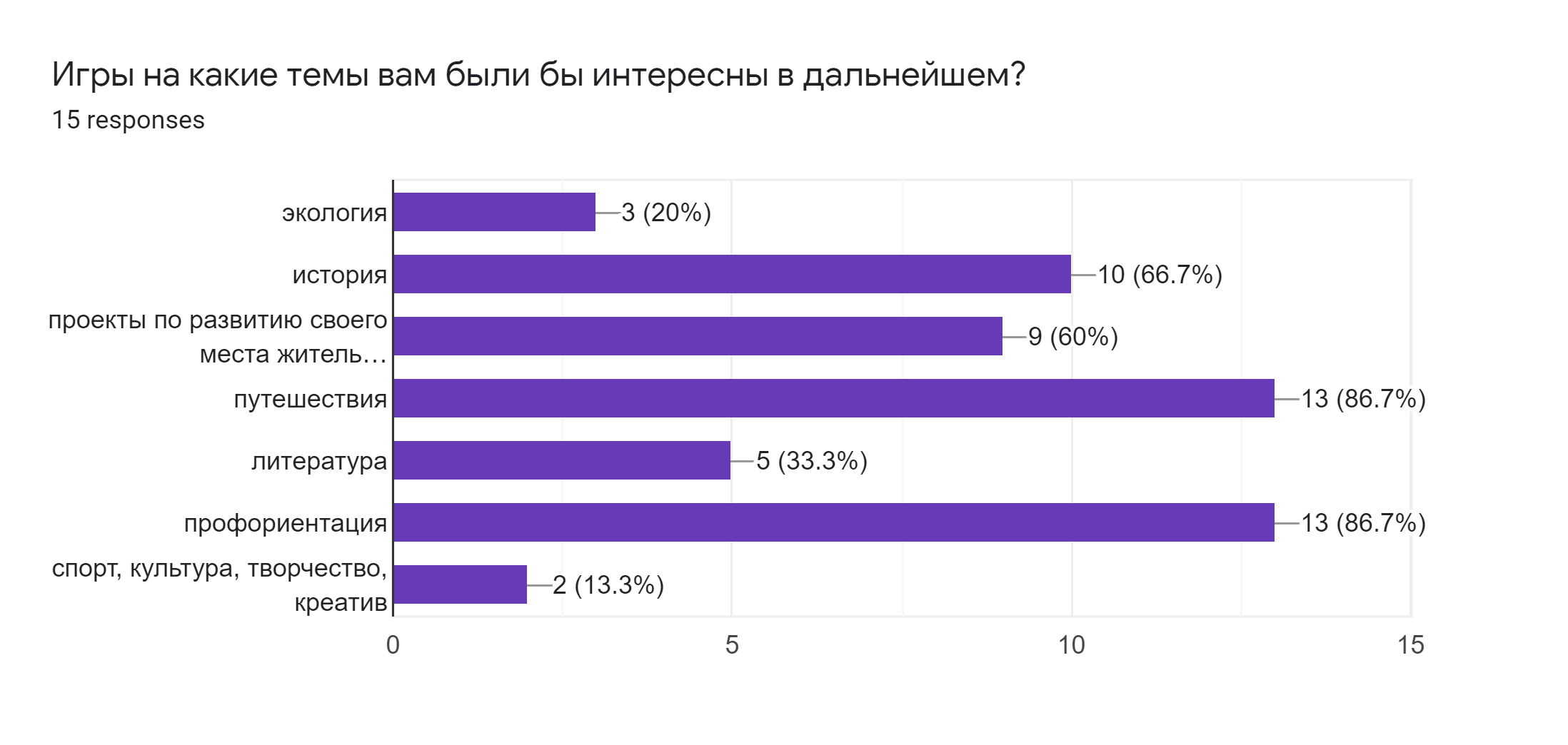 Здесь мы также можем заметить лидирующие позиции трех тем: путешествие, история и профориентация. Программы на эти темы мы будем разрабатывать в дальнейшем. Словоповторенийплотностьсостояние163.86%здоровье122.9%хорошее122.9%хорошо102.42%организма92.17%самочувствие81.93%жизнь81.93%болит71.69%ничего61.45%здоровый51.21%жизни51.21%человек40.97%отсутствие40.97%чувствуешь40.97%человека40.97%образ40.97%болеть40.97%знаю30.72%физического30.72%физическое30.72%болеешь30.72%благополучия30.72%спортом30.72%настроение20.48%бодрость20.48%иммунитет20.48%чувствовать20.48%духа20.48%болеет20.48%полного20.48%заболеваний20.48%спорт20.48%живого20.48%душевного20.48%хороший20.48%социального20.48%заниматься20.48%организм20.48%психическое20.48%болезней20.48%естественное20.48%правильная20.48%температуры20.48%нормальная20.48%деятельность20.48%тело20.48%Количество повторений (словосочетание из двух слов)Количество повторений (словосочетание из двух слов)Количество повторений (словосочетание из двух слов)56Словоповторенийплотностьздоровье это104.83%это когда94.35%не болит73.38%хорошее самочувствие62.9%ничего не62.9%когда не52.42%состояние организма52.42%когда ты52.42%когда человек41.93%хорошо себя41.93%это жизнь41.93%образ жизни41.93%не болеть41.93%себя хорошо31.45%здоровый образ31.45%это состояние31.45%когда ничего31.45%хорошее состояние31.45%не болеешь31.45%жизнь когда31.45%когда хорошо31.45%не знаю31.45%жизнь это31.45%хороший иммунитет20.97%социального благополучия20.97%это спорт20.97%и социального20.97%душевного и20.97%естественное состояние20.97%отсутствие заболеваний20.97%физического душевного20.97%не болеет20.97%себя чувствовать20.97%бодрость духа20.97%духа когда20.97%состояние полного20.97%полного физического20.97%человек не20.97%физическое и20.97%и ничего20.97%нет температуры20.97%правильная нормальная20.97%нормальная деятельность20.97%деятельность живого20.97%живого организма20.97%заниматься спортом20.97%себя чувствуешь20.97%жизни это20.97%болеешь здоровье20.97%человека это20.97%хорошо это20.97%отсутствие болезней20.97%организма правильная20.97%и психическое20.97%знаю это20.97%это хорошее20.97%Словоповторенийплотностьжизни172.58%хорошо152.28%здоровье131.98%состояние131.98%образ121.82%здоровый111.67%ничего101.52%болит91.37%организме81.22%отсутствие71.06%хорошее71.06%болезней60.91%болеешь60.91%без50.76%организма50.76%самочувствие50.76%надо50.76%жизнь50.76%работает40.61%полного40.61%физического40.61%душевного40.61%социального40.61%чувствуешь40.61%работа40.61%знаю40.61%тела40.61%физических30.46%органы30.46%болеть30.46%правильно30.46%благополучия30.46%дефектов30.46%физическое30.46%спортом30.46%заниматься20.3%проблем20.3%бодрость20.3%привычек20.3%вредных20.3%духа20.3%душе20.3%систем20.3%психике20.3%здоров20.3%поддержка20.3%вести20.3%чувствовать20.3%взаимодействуют20.3%нормально20.3%работают20.3%нервничаешь20.3%хороший20.3%живешь20.3%здоровым20.3%пить20.3%врачу20.3%ходить20.3%душа20.3%души20.3%теле20.3%Количество повторений (словосочетание из двух слов)Количество повторений (словосочетание из двух слов)Количество повторений (словосочетание из двух слов)95Словоповторенийплотностьздоровье это123.65%образ жизни123.65%это когда113.34%ничего не103.04%здоровый образ103.04%не болит92.74%в организме82.43%когда ничего61.82%и не61.82%когда не61.82%не болеешь51.52%хорошо себя51.52%это состояние51.52%когда ты51.52%полного физического41.22%душевного и41.22%и социального41.22%хорошее самочувствие41.22%хорошо и41.22%все хорошо41.22%состояние полного41.22%и в41.22%физического душевного41.22%не знаю41.22%жизни это41.22%это здоровый41.22%отсутствие болезней41.22%правильно и30.91%жизни когда30.91%его органы30.91%все его30.91%это жизнь30.91%при котором30.91%болит и30.91%состояние организма30.91%не болеть30.91%организма при30.91%в жизни30.91%и ничего30.91%физических дефектов30.91%только отсутствие30.91%не только30.91%а не30.91%благополучия а30.91%болеешь здоровье30.91%и физических30.91%когда все30.91%болезней и30.91%социального благополучия30.91%жизни не20.61%душе и20.61%в душе20.61%всё в20.61%болеть это20.61%когда всё20.61%вредных привычек20.61%у тебя20.61%знаю это20.61%работа всех20.61%всего организма20.61%заниматься спортом20.61%самочувствие и20.61%это хорошее20.61%духа хорошее20.61%физическое и20.61%тела и20.61%организме работает20.61%без болезней20.61%систем в20.61%такое состояние20.61%быть здоровым20.61%ходить к20.61%когда хорошо20.61%надо ходить20.61%себя чувствуешь20.61%когда здоров20.61%не нервничаешь20.61%не надо20.61%и тела20.61%болит это20.61%это такое20.61%котором правильно20.61%всех систем20.61%и нормально20.61%нормально взаимодействуют20.61%взаимодействуют все20.61%ты себя20.61%и вести20.61%вести здоровый20.61%себя это20.61%когда чувствуешь20.61%чувствуешь себя20.61%себя хорошо20.61%к врачу20.61%повторенийплотностьпить224.42%заниматься214.22%спортом183.61%курить183.61%соблюдать102.01%питаться81.61%зож71.41%делать71.41%употреблять71.41%вести71.41%витамины61.2%правильно61.2%образ61.2%жизни61.2%зарядку61.2%знаю51%здоровый51%можно51%здоровье51%алкоголь51%много40.8%сохранить40.8%вредных40.8%наркотики40.8%привычек40.8%принимать40.8%правила30.6%дня30.6%хорошо30.6%посещать30.6%воду30.6%спорт30.6%закаляться20.4%вовремя20.4%больше20.4%утреннюю20.4%никак20.4%вредить20.4%воздухом20.4%свежим20.4%дышать20.4%упражнения20.4%врачей20.4%нужно20.4%гулять20.4%болеть20.4%здоровьем20.4%одеваться20.4%занимаца20.4%пищу20.4%режим20.4%беречь20.4%спать20.4%спортивные20.4%кружки20.4%следить20.4%заботится20.4%Количество повторений (словосочетание из двух слов)Количество повторений (словосочетание из двух слов)Количество повторений (словосочетание из двух слов)55Словоповторенийплотностьне курить187.23%не пить166.43%заниматься спортом135.22%курить не104.02%и не93.61%пить не83.21%не употреблять72.81%образ жизни62.41%не знаю52.01%пить и52.01%правильно питаться52.01%здоровый образ41.61%вредных привычек41.61%соблюдать зож31.2%не принимать31.2%жизни не31.2%спортом заниматься31.2%наркотики не31.2%питаться не20.8%не болеть20.8%хорошо питаться20.8%делать зарядку20.8%вредить себе20.8%вести здоровый20.8%жизни заниматься20.8%пить витамины20.8%зож не20.8%вести зож20.8%витамины не20.8%свежим воздухом20.8%дышать свежим20.8%им заниматься20.8%не вредить20.8%можно сохранить20.8%и заниматься20.8%режим дня20.8%спортом не20.8%беречь себя20.8%пить воду20.8%употреблять наркотики20.8%следить за20.8%за ним20.8%курить соблюдать20.8%соблюдать режим20.8%делать утреннюю20.8%занимаца спортом20.8%утреннюю зарядку20.8%посещать спортивные20.8%спортивные кружки20.8%знаю не20.8%пить алкоголь20.8%здоровье заниматься20.8%принимать наркотики20.8%соблюдать правила20.8%заботится о20.8%Словоповторенийплотностьзаниматься спортом165.34%образ жизни134.34%здоровый образ124.01%вредных привычек93.01%вести здоровый93.01%не пить82.67%и не82.67%не курить82.67%ходить к72.34%не иметь62%правильно питаться51.67%к врачам51.67%соблюдать режим51.67%и вовремя41.34%спортом не41.34%и ходить41.34%следить за41.34%иметь вредных41.34%беречь себя41.34%за собой31%жизни и31%двигаться делать31%собой не31%много двигаться31%дня много31%режим дня31%утреннюю зарядку31%им заниматься31%курить не31%заботится о31%о нем31%пить не31%делать утреннюю31%спортом вовремя20.67%пить заниматься20.67%спортивные кружки20.67%привычек заниматься20.67%посещать спортивные20.67%заниматься и20.67%зож вовремя20.67%вовремя ходить20.67%правильное питание20.67%слидить за20.67%за ним20.67%к специалистам20.67%заниматься собой20.67%не бояться20.67%питаться правильно20.67%за зож20.67%соблюдать диету20.67%обращаться к20.67%к врачу20.67%делать зарядку20.67%соблюдать здоровый20.67%не болеть20.67%от вредных20.67%спортом и20.67%и быть20.67%быть за20.67%врачей и20.67%сигналы в20.67%пить и20.67%врачам соблюдать20.67%себя и20.67%и заниматься20.67%не употреблять20.67%употреблять алкоголь20.67%закаляться не20.67%обращать внимание20.67%внимание на20.67%на сигналы20.67%вовремя им20.67%